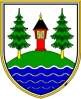 OBČINA PODVELKAPODVELKA 13 2363 PODVELKARAZPISNA DOKUMENTACIJA ZA JAVNO NAROČILO MALE VREDNOSTI»IZVJANJE STORITEV STROKOVNEGA GRADBENEGA NADZORA ZA GRADNJO VEČNAMENSKE ŠPORTNE DVORANE PRI OŠ BREZNO-PODVELKA«OBJAVA NA PORTALU JAVNIH NAROČILpod oznako JN005648/2019-W01 z dne 8.8.2019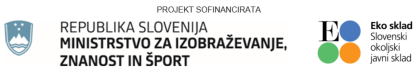 VSEBINA RAZPISNE DOKUMENTACIJE1	PODATKI O JAVNEM NAROČILU	41.1	PODATKI O NAROČNIKU IN UPORABNIKU	42	PREDMET JAVNEGA NAROČILA TER NAČIN ODDAJE	42.1	Tehnične zahteve v zvezi z izvajanjem nadzora gradnje po GZ in ZAID	42.2	Rok izvedbe pogodbenih obveznosti	102.3	Način oddaje	103	ROK IN NAČIN PREDLOŽITVE PONUDBE	113.1	Čas in kraj odpiranja ponudb	113.2	Pravna podlaga javnega naročila	113.3	Temeljna pravila poslovanja	123.4	Obvestila in pojasnila v zvezi z dokumentacijo	123.5	Spremembe in dopolnitve dokumentacije	124	UGOTAVLJANJE SPOSOBNOSTI	134.1	Razlogi za izključitev	134.2	Ustreznost za opravljanje poklicne dejavnosti	144.3	Tehnična in strokovna sposobnost	154.3.1	Vodja nadzora pri gradbeno obrtniških in inštalacijskih delih	154.3.2	Vodja nadzora za področje strojništva	164.3.3	Vodja nadzora za področje elektrotehnike	175	MERILO	195.1	Ponudbena cena v EUR z DDV	195.2	Dodatne reference vodje nadzora	196	PONUDBA	206.1	Ponudbena dokumentacija	206.2	Sestavljanje ponudbe	206.2.1	Finančna zavarovanja	206.2.2	Ponudbeni predračun	226.2.3	Soglasje podizvajalca za neposredna plačila	226.3	Priprava ponudbe	226.3.1	Skupna ponudba	226.3.2	Ponudba s podizvajalci	236.3.3	Variantne ponudbe	246.3.4	Jezik ponudbe	246.3.5	Veljavnost ponudbe	246.3.6	Stroški ponudbe	247	OBVESTILO O ODLOČITVI O ODDAJI NAROČILA	248	ODSTOP OD IZVEDBE JAVNEGA NAROČILA	249	PRAVNO VARSTVO	2410	POGODBA	2511	PONUDBENI OBRAZCI	27PONUDBA – OBRAZEC ŠT. 1	28PODATKI O PONUDNIKU, PARTNERJU V SKUPNI PONUDBI - OBRAZEC ŠT. 2	29KROVNA IZJAVA PONUDNIKA - OBRAZEC ŠT. 3	30PODATKI O PODIZVAJALCU - OBRAZEC ŠT. 4	32IZJAVA PODIZVAJALCA O IZPOLNJEVANJU POGOJEV - OBRAZEC ŠT. 5	33SOGLASJE / IZJAVA PODIZVAJALCA O NEPOSREDNEM PLAČILU - OBRAZEC ŠT. 6	34SKUPNA PONUDBA - OBRAZEC ŠT. 7	35SEZNAM PRIGLAŠENEGA KADRA NA PROJEKTU S SEZNAMOM REFERENČNIH POSLOV - OBRAZEC ŠT. 8		36POTRDILO O DOBRO OPRAVLJENEM DELU PONUDNIKA - OBRAZEC ŠT. 9	38POTRDILO O DOBRO OPRAVLJENEM DELU KADRA  - OBRAZEC ŠT. 10	39VZOREC FINANČNEGA ZAVAROVANJA ZA DOBRO IZVEDBO POGODBENIH OBVEZNOSTI PO EPGP-758 - OBRAZEC ŠT. 11	40OSNUTEK POGODBE	41POSEBNI DEL DOKUMENTACIJE	55POVABILO K ODDAJI PONUDBE IN SPLOŠNA NAVODILA PONUDNIKU ZA PRIPRAVO PONUDBEPODATKI O JAVNEM NAROČILUPODATKI O NAROČNIKU IN UPORABNIKUNaročnik: Občina Podvelka, Podvelka 13, 2363 Podvelkatel.: 386 (0) 2 87 69 510E-naslov: obcina@podvelka.siJavno naročilo »Izvajanje storitev gradbenega nadzora nad izvedbo GOI del za večnamensko športno dvorano pri OŠ Brezno - Podvelka« bo naročnik Občina Podvelka, izvedel skladno z določili Zakona o javnem naročanju (Uradni list RS, št. 91/15 in 14/18; v nadaljnjem besedilu: ZJN-3), drugimi veljavnimi predpisi ter to dokumentacijo v zvezi z oddajo javnega naročila (v nadaljnjem besedilu: dokumentacija).Naročnik ne odgovarja za škodo, ki bi utegnila nastati ponudnikom zaradi ne-sklenitve pogodbe.PREDMET JAVNEGA NAROČILA TER NAČIN ODDAJEPredmet javnega naročila »Izvajanje storitev gradbenega nadzora nad izvedbo GOI del večnamenske športne dvorane pri OŠ Brezno - Podvlka « je izvajanje storitev nadzora po veljavni gradbeni zakonodaji, podzakonskih predpisih ter v skladu z zahtevami in navodili naročnika iz pogodbe ter dokumentacije naročnika v zvezi z oddajo javnega naročila.Izvajalec bo v okviru prevzetih obveznosti, ki jih bo imel kot nadzornik, med drugim izvajal naslednje storitve:Tehnične zahteve v zvezi z izvajanjem nadzora gradnje po GZ in ZAIDNadzornik bo v okviru prevzetih storitev, ki jih bo moral izvajati skrbno, prizadevno in po pravilih stroke v okviru prevzete pogodbene cene opravljal med drugim naslednje naloge:Splošne nalogeA. Svetovanje naročnikuv sodelovanju s pooblaščenim predstavnikom naročnika in izvajalcem gradbenih del reševati probleme, ki se pojavljajo na projektu in tako omogočiti neovirano realizacijo projekta;sodelovati pri relacijah pooblaščenega predstavnika naročnika z izbranim izvajalcem gradnje;sodelovati pri vseh odprtih vprašanjih realizacije predmetnega projekta, pri katerih ga bo pooblaščeni predstavnik naročnika zaprosil za asistenco;redno poročati naročniku o poteku izvajanja investicijskega projekta;v sodelovanju z naročnikom izvede prijavo gradbišča.B. Koordinacija aktivnostiizvajati koordinacijo vseh potrebnih aktivnosti med pooblaščenimi predstavniki naročnika, uporabnika ter izvajalcem gradnje;posredovati in strokovno pojasnjevati zahteve, predloge in sugestije pooblaščenega predstavnika naročnika in dajati ustrezna navodila vsem udeležencem na projektu gradnje (skozi operativne sestanke ali v direktnih kontaktih s posameznimi udeleženci na projektu);sklicevanje, udeležba in zapisniško vodenje rednih tedenskih in /ali izrednih (dodatnih) koordinacijskih sestankov na gradbišču. Iz zapisnikov koordinacijskih sestankov mora biti razvidno izvajanje del, odprava pomanjkljivosti, roki odprav, odgovorne osebe za realizacijo pripomb nadzornika ter pooblaščenega predstavnika naročnika;po potrebi in na poziv naročnika sklicevanje rednih in izrednih sestankov z različnimi udeleženci na projektu, vključno s pripravo zapisnikov o le-teh;podrobno pisno obveščanje o vseh odstopanjih od projektne dokumentacije ter možnih ukrepih za odpravo odstopanj;nadzor nad uresničevanjem vseh določil pogodbe med naročnikom ter izvajalcem gradnje ter pravočasno poročanje naročniku oziroma pooblaščenemu predstavniku naročnika o morebitnih odstopanjih od le-teh;sodelovanje s koordinatorjem za varstvo pri delu;sodelovanje s odgovornim vodjem požarne varnosti;sodelovanje s potencialno predvideno osebo za zunanjo kontrolo kakovosti in/ali morebitnim supernadzorom, če bo angažiran;koordinacija in operativni sestanki morajo potekati v slovenskem jeziku;predlaga spremembe izvajanja GOI del zaradi časovne in finančne racionalizacije le-teh ter se strokovno opredeli do predlogov sprememb drugih udeležencev gradnje. V slednjem primeru izvede tudi finančno in časovno analizo predlaganih sprememb;vsi pisni dokumenti morajo biti pripravljeni v slovenskem jeziku.C. Priprava poročil v fazi izvajanja GOI del:priprava in dostava poročil pooblaščenemu predstavniku naročnika o izvajanju gradnje (mesečna poročila oz. tedenska, če se to izkaže za potrebno in/ali jih bo zahteval pooblaščeni predstavnik naročnika), z naslednjimi podatki:opis in količina (kjer je to potrebno, vključno s pisno obrazložitvijo) izvedenih del (tudi tabelarično) in stopnja izvršenosti glede na pogodbo,sprotna finančna realizacija del (tudi tabelarično),realizacija sklepov tedenskega operativnega sestanka,odprava ugotovljenih pomanjkljivosti na objektih,seznam in opis sprememb,opis vseh aktivnosti, ki imajo za posledico spremembo obsega del in/ali pogodbene cene,morebitni ostali podatki, ki jih bo zahteval naročnik oziroma pooblaščeni predstavnik naročnika;priprava in dostava mesečnih poročil pooblaščenemu predstavniku naročnika;priprava in dostava končnega poročila o zaključku del pooblaščenemu predstavniku naročnika;priprava in dostava zaključnega poročila pooblaščenemu predstavniku naročnika (na podlagi zapisnika o primopredaji objekta ter ob poteku roka za reklamacijo napak);vsa druga dela in naloge, ki po naravi in vsebini posla nadzornika gradnje spadajo v obseg poslov nadzornika.Naloge v skladu z veljavno gradbeno zakonodajozagotovitev vodje nadzora po GZ;skrb za to, da se bodo dela na objektu izvajala v skladu z izdelano in potrjeno projektno dokumentacijo ter soglasji soglasodajalcev (mnenji mnenjedajalcev), ki so izdali soglasja/mnenja v postopku pridobitve gradbenih dovoljenj; po potrebi soglasodajalce/mnenjedajalce tudi koordinira;nadzornik/vodja nadzora mora skrbeti, da se bodo vgrajevali s projektno dokumentacijo predvideni materiali, napeljave, naprave in oprema oz. daje zahtevke projektantu za tehnologijo, vrste dela, dodatno potrebne detajle, ter vrstni red izvajanja del;nadzornik / vodja nadzora mora o nejasnostih v projektni dokumentaciji, ob nastopu nepredvidenih okoliščin, ki zahtevajo spremembo projektne dokumentacije, neskladju projektne dokumentacije, napakah, odstopanjih in podobno, neposredno pisno obvestiti naročnika in izdelovalca projektne dokumentacije;nadzornik / vodja nadzora mora pregledati in podati soglasje k izvedbenim detajlom, vsem vgrajenim materialom in opremi, preden jo izvajalec preda v odobritev naročniku;nadzornik / vodja nadzora pregleduje, spremlja in potrjuje stanje organizacije, ter označbe gradbišča, skladno s načrtom organizacije gradbišča;nadzornik / vodja nadzora pregleduje in spremlja varno izvedbo del skladno s varnostnim načrtom, ter sodeluje s koordinatorjem za varno delo in nadzira izvedbo vseh zaščitnih ukrepov napram sosednjim objektom;  nadzornik / vodja nadzora nadzira, da je odgovorno osebje izvajalca ali podizvajalca na gradbišču;nadzornik / vodja nadzora nadzira, da so vse podpisane pogodbe podpisane in operativne; nadzornik / vodja nadzora sodeluje s inšpekcijskimi službami;nadzornik sproti spremlja in vodi gradnjo, z vsemi potrebnimi vpisi, zapisi in evidencami (dnevnik o izvajanju del, knjiga obračunskih izmer, gradbeni dnevnik);nadzornik / vodja nadzora izvaja nadzor nad izpolnitvijo vseh pogodbenih obveznosti izvajalca GOI del;nadzornik / vodja nadzora sproti sprejema od izvajalcev in preverja vso dokumentacijo, certifikate, izjave o skladnosti, dokazila o pregledih in meritvah ustreznosti izvedbe del ter druge dokumente, ki se nanašajo na vgrajene materiale in proizvode;vodja nadzora ali vodja nadzora za posamezna dela nadzoruje, ali se v projekt za izvedbo sproti vnašajo vse tiste spremembe in dopolnitve, ki nastajajo med gradnjo, in ali se s takšnimi spremembami strinjata investitor in projektant;vodja nadzora ali vodja nadzora za posamezna dela sproti potrjuje spremembe oziroma dopolnitve projekta za izvedbo, nastale med gradnjo v gradbenem dnevniku in ga redno dnevno podpisuje;vodja nadzora ali vodja nadzora za posamezna dela sproti opravlja kontrolo vseh del med izvajanjem posameznih etap del, do izpolnitve predmeta pogodbe;če nadzornik / vodja nadzora med gradnjo ugotovi neskladje s projektom za pridobitev gradbenega dovoljenja ali projektom za izvedbo in gradbenimi predpisi, ali pa, da kakovost vgrajenih gradbenih in drugih proizvodov, inštalacij, tehnoloških naprav in opreme ter uporabljenih postopkov ni dokazana z ustreznimi dokumenti, mora o tem takoj obvestiti gradbenega inšpektorja in investitorja, ugotovitve in predloge, kako stanje popraviti, pa tudi brez odlašanja vpisati v gradbeni dnevnik;če nadzornik / vodja nadzora ugotovi, da izvajalec krši pogodbeno dogovorjene roke izgradnje, mora o tem obvestiti investitorja ter ugotovitve in predloge, kako nastalo stanje izboljšati, brez odlašanja vpisati v gradbeni dnevnik;vodja nadzora mora svoje ugotovitve iz prejšnjih odstavkov redno (ažurno) vpisovati v gradbeni dnevnik. S podpisom gradbenega dnevnika vodja nadzora potrjuje, da so podatki oziroma vpisi, vneseni v gradbeni dnevnik, resnični;zahteva za izdajo uporabnega dovoljenja se lahko vloži po tem, ko investitor skupaj z nadzornikom ugotovi, da je objekt zgrajen v skladu z gradbenim dovoljenjem tako, da ga je možno uporabljati in da je izdelan projekt izvedenih del (PID);nadzornik / vodja nadzora mora med drugimi podpisati Dokazilo o zanesljivosti objekta in PID;nadzornik / vodja nadzora opravljanja vse ostale naloge v skladu z veljavno zakonodajo, in ki niso eksplicitno navedene v predmetni (razpisni) dokumentaciji.Nadzor nad izvajanjem dogovorjenih rokov izgradnjepregledovanje in potrjevanje gradbenega dnevnika;izvajanje z naročnikom dogovorjenih protokolov, pri čemer se mora strokovno opredeliti do predlaganih sprememb/dodatnih del, kar vključuje tako finančno, kot časovno analizo;nadzor in kontrola rokov izvajalca gradnje, dobav in montaž in vseh ostalih aktivnosti do finančnega zaključka projekta;spremljava kapacitet ter ustreznosti kadra izvajalca oz. vseh podizvajalcev ter dobaviteljev opreme, skladno s potrebami;pisno obvešča in poroča naročniku o posebnih dogodkih.Pregled projektne dokumentacije – PIDDolžnosti nadzornika so:pregled in potrditev PID projektov gradbenih, strojnih instalacij in elektro instalacij ter opreme, priprava pripomb in predlogov za morebitne popravke in uskladitve PID dokumentacije;kontrola podatkov in posebej spremenjenih podatkov, ki jih naročnik posreduje izvajalcu gradenj v fazi izdelave dopolnitev  projektne dokumentacije;sodelovanje s projektantom pri izdelavi dopolnitev dokumentacije ter pri izvajanju projektantskega nadzora;pregled in svetovanje pri pripravi osnutkov dopolnitev projektne dokumentacije, izdelava poročil o pregledu in komentarji ter pripombe na predlagane tehnične rešitve;aktivno sodelovanje in usklajevanje morebitnih dopolnitev/sprememb/prilagoditev projektov v skladu s pripombami kateregakoli vpletenega udeleženca;koordinira med izvajalcem in projektantom, da bodo vse spremembe, nastale tekom gradnje, ki so bile predhodno odobrene s strani projektanta, pooblaščenega predstavnika naročnika, vnesene v PID;skrb, da bodo izvajalci dokazno vodili dokumentacijo, iz katere bodo razvidne vse spremembe projekta.Pregled ostale dokumentacijeDolžnosti nadzornika so tudi:sodelovanje z izvajalci pri pridobivanju in izdelavi ostale dokumentacije;pregled osnutkov ostale dokumentacije, izdelava poročil o pregledu in komentarji ter pripombe;pregled celotne ostale dokumentacije, ki jo bo predložil izvajalec gradnje;sestava poročila o pregledu ostale dokumentacije za potrebe naročnika oziroma pooblaščenega predstavnika naročnika;pregled dodatnih načrtov (vključno z delavniškimi risbami)nadzor kvalitete izvajanja in izvedenih del na gradbišču, pri proizvajalcih in dobaviteljih opreme;pregled in pisna potrditev programov za zagotavljanje kontrole kvalitete za vse faze realizacije projekta;kontrola zagotavljanje kontrole kvalitete v vseh fazah realizacije projekta;spremljanje kontrole kakovosti izvajanja zemeljskih del, zemeljskih materialov in morebitnih alternativnih materialov;izdaja pisnih zahtev po dodatnih kontrolnih meritvah na terenu, odvzemih vzorcev in preiskavah s strani neodvisne inštitucije, če se za to pokaže potreba;pregled in pisna potrditev vgrajene armature pred betoniranjem;pregled in pisna potrditev poročil za vse vrste vgrajenih materialov, proizvodov, opreme in inštalacij po programu tekoče kontrole kvalitete izvajalcev;pregled in pisna potrditev poročil, certifikatov o ustreznosti in drugih dokumentov o kvaliteti materialov, proizvodov, opreme in inštalacij, ki se vgrajujejo v objekt;pregled in kontrola vseh potrebnih izvršenih meritev (merilno poročilo zrakotesnost stavbe (SIST EN ISO 9972:2015, elektro meritve, ozemljitve, vodotesnost, pretoki, hrup, obratovalni monitoring …);spremlja, kontrolira in soodgovarja za vsa izvršena dela za dosego zastavljenih energetskih parametrov za gradnjo skoraj nič-energijske stavbe – skladno s PHPP izračunom oz. opredeljenimi parametri v javnem pozivu Eko sklada, Svenski okoljski javni sklad – Javni poziv 56SUB-LSRS17;pregled in pisna potrditev končnih strokovnih ocen, ki jih pridobijo izvajalci, o kvaliteti vgrajenih materialov, proizvodov, opreme in inštalacij, ter odklonitev vgradnje neustreznega oz. materiala z napako;dajanje navodil izvajalcu za uporabo ustreznejših metod dela, če smatra, da uporabljene metode lahko pripeljejo do napak objekta; pregled čiščenja gradbišča po končanih delih;skladnost dobavljene in vgrajene opreme s ponudbeno in projektno dokumentacijo.Pred vgraditvijo materialov, proizvodov, opreme in inštalacij v objekt mora nadzornik pisno zahtevati od izvajalcev gradbenih del, da za materiale, proizvode, opremo in inštalacije predložijo dokazila o ustreznosti in kvaliteti. Za dokaz se štejejo izjave o skladnosti, CE-znak ter ostali certifikati v skladu s slovensko in evropsko zakonodajo (in se ne nanašajo le na preizkušance).Prav tako mora nadzornik na zahtevo naročnika oziroma pooblaščenega predstavnika naročnika sodelovati z naročnikom oziroma pooblaščenim predstavnikom naročnika pri izvajanju izredne kontrole izvedenih del ali kvalitete materialov, proizvodov, opreme in inštalacij (pred gradnjo ali vgrajenih).Odprava ugotovljenih pomanjkljivosti na objektu, opremi, inštalacijah in zunanji ureditvizagotovitev sprotne odprave ugotovljenih pomanjkljivosti med gradnjo.Sprotna odprava ugotovljenih pomanjkljivosti izvedenih del bo realizirana z vodjem del za vodenje gradnje. Evidenca ugotovljenih pomanjkljivosti in napak (kot npr. neizvedena dela, nedokončana dela, nekakovostno izvedena dela, neustrezni materiali, gradiva, oprema, neustrezno izvedena dela, in podobno) mora nadzornik voditi z vpisom v gradbeni dnevnik in v zapisnikih operativnih sestankov. Ta dela se izvajajo v sklopu podobe o nadzoru. Nadzornik bo spremljal investicijo tudi v garancijskem roku, organiziral odpravo morebitnih pomanjkljivosti ter izvajal nadzor nad njihovo odpravo v garancijskem roku, ugotavljal škodo in sestavljal terjatve do škodnih zavezancev. Za ta dela se nadzoru opredeli nov predmet, obseg, rok in plačilo v skladu s ponudbeno urno postavko.Sodelovanje pri aktivnostih za pridobitev uporabnega dovoljenjaasistiranje in nudenje vse potrebne pomoči izvajalcu gradnje, da bo izvajalec po pooblastilu naročnika izvedel vse potrebne aktivnosti po gradbeni zakonodaji, ki so za pridobitev uporabnega dovoljenja predpisane naročniku in izvajalcu;organizacija pregleda kakovosti izvedenih del, ki so definirana s pogodbo, projektno dokumentacijo ter pravili stroke. V zvezi s tem bo nadzornik sopodpisal izjavo o zanesljivosti.v pregled kakovosti bo vključil tudi naročnika in uporabnika oziroma pooblaščena predstavnika naročnika in uporabnika;zagotovitev, da bo izvajalec pripravil vso potrebno dokumentacijo za tehnični pregled, pregled, dopolnjevanje in prevzem te dokumentacije;pomoč naročniku pri organizaciji tehničnega pregleda ter sodelovanje pri tehničnem pregledu objekta in pregledu.Predaja dokumentacije naročniku v skladu z zahtevami pogodbe in gradbene zakonodajeNadzornik bo organiziral komisijsko primopredajo vse dokumentacije:nadzornika (gradbeni dnevnik, zapisnike operativnih sestankov in prevzemov kakovosti materialov, končni obračun del, zapisnik o pozitivnih rezultatih tehnoloških meritev…);izvajalca (PGD, PZI, PID, navodila za obratovanja in vzdrževanje (NOV), knjiga obračunskih izmer, izjave o skladnosti, končno poročilo, certifikati, ter vsa ostala dokumentacija, ki jo zahteva gradbena zakonodaja in določila pogodbe izvajalca gradnje;vso ostalo dokumentacijo v zvezi s projektom.Nadzornik bo od izvajalca pridobil tudi vse potrebne podatke in dokumente za knjiženje osnovnih sredstev ter jih pripravil na način, da bodo pri knjiženju osnovnih sredstev zadovoljeni tako računovodski standardi veljavni v Republiki Sloveniji kot tudi interne zahteve naročnika v zvezi s tem. Ostalopridobivanje zakonskih pooblastil kot podlage za nadaljnje odločitve naročnika oziroma pooblaščenega predstavnika naročnika;nasveti naročniku v smislu sprejemanja kakršnihkoli korakov za reševanje kateregakoli spora ali razlike, ali kakršnekoli razsodbe, arbitraže ali pravde v zvezi s posameznim deli;dnevna prisotnost vodje nadzora na gradbišču v pogodbeno določenem obsegu;nadzornik mora imeti ves čas svojega poslovanja zavarovano odgovornost za škodo, ki bi utegnila nastati naročniku ali tretjim osebam v zvezi z opravljanjem njegove dejavnosti, najmanj v višini pogodbene vrednosti, za kar mora predložiti naročniku pred izvajanjem storitve veljavno zavarovalno polico.Rok izvedbe pogodbenih obveznostiPredvideni rok za izvedbo vseh pogodbenih obveznosti izvajalca GOI del je 31.8.2020. Okvirni rok za njegovo uvedbo v delo je najkasneje 30 dni od datuma pričetka veljavnosti pogodbe. Rok za izvedbo vseh pogodbenih obveznosti vključuje 10-mesečni rok za izvedbo GOI del, preostali čas do izteka roka je namenjen izvedbi tehničnega pregleda, odpravi napak, ugotovljenih ob tehničnem pregledu, pridobitvi uporabnega dovoljenja, izvedbi primopredaje del in izročitvi finančnega zavarovanja za odpravo napak v garancijski dobi. Takoj po primopredaji del in predložitvi finančnega zavarovanja za odpravo napak v garancijski dobi oz. jamčevalnem roku se začne z izdelavo končnega obračuna, ki se ga izdela v najkrajšem možnem roku, najkasneje pa v šestdesetih (60) dneh po primopredaji del. V primeru podaljšanja roka za dokončanje gradbenih del se podaljša tudi izvajanje storitev nadzora. V kolikor podaljšanje roka za dokončanje gradbenih del traja več kot 30 dni, ima nadzornik pravico do sorazmernega povečanja pogodbene cena za obdobje podaljšanja nad 30 dnevi. Način oddajeZa oddajo javnega naročila se, v skladu s 47. členom ZJN-3, izvede postopek oddaje naročila male vrednosti.Naročnik bo na podlagi v nadaljevanju navedenih pogojev in meril, določenih v dokumentaciji, izbral ponudnika, s katerim bo sklenil pogodbo.Ponudnik mora ponuditi predmet javnega naročila v celoti in ne more ponuditi posameznih postavk ali dela predmeta naročila. Ocenjena vrednost GOI del za izgradnjo objekta znaša 2.778.356,20 brez DDV oz. 3.389.594,60 z DDV.ROK IN NAČIN PREDLOŽITVE PONUDBEPonudniki ponudbe predložijo izključno elektronsko, kar pomeni, da svoje ponudbe oddajo preko elektronskih komunikacijskih sredstev. Ponudniki ponudbe oddajo v informacijski sistem e-JN na spletnem naslovu https://ejn.gov.si/eJN2, v skladu s točko 3 dokumenta Navodila za uporabo informacijskega sistema za uporabo funkcionalnosti elektronske oddaje ponudb e-JN: PONUDNIKI (v nadaljevanju: Navodila za uporabo e-JN), ki je del te dokumentacije in objavljen na spletnem naslovu https://ejn.gov.si/eJN2. Ponudnik se mora pred oddajo ponudbe registrirati na spletnem naslovu https://ejn.gov.si/eJN2, v skladu z Navodili za uporabo e-JN. Če je ponudnik že registriran v informacijski sistem e-JN, se v aplikacijo prijavi na istem naslovu. Za oddajo ponudb je zahtevano eno od s strani kvalificiranega overitelja izdano digitalno potrdilo: SIGEN-CA (www.sigen-ca.si), POŠTA®CA (postarca.posta.si), HALCOM-CA (www.halcom.si), AC NLB (www.nlb.si). Ponudba se šteje za pravočasno oddano, če jo naročnik prejme preko sistema e-JN https://ejn.gov.si/eJN2 najkasneje do dne 23. 8. 2019 do 12.00 ure. Za oddano ponudbo se šteje ponudba, ki je v informacijskem sistemu e-JN označena s statusom »ODDANO«. Ponudnik lahko do roka za oddajo ponudb svojo ponudbo umakne ali spremeni. Če ponudnik v informacijskem sistemu e-JN svojo ponudbo umakne, se šteje, da ponudba ni bila oddana in je naročnik v sistemu e-JN tudi ne bo videl. Če ponudnik svojo ponudbo v informacijskem sistemu e-JN spremeni, je naročniku v tem sistemu odprta zadnja oddana ponudba. Po preteku roka za predložitev ponudb ponudbe ne bo več mogoče oddati. Dostop do povezave za oddajo elektronske ponudbe v tem postopku javnega naročila je na naslednji povezavi: https://ejn.gov.si/ponudba/pages/aktualno/vstopna_stran.xhtml.Čas in kraj odpiranja ponudbOdpiranje ponudb bo potekalo avtomatično v informacijskem sistemu e-JN dne 23. 8. 2019 in se bo začelo ob 12.15 uri na spletnem naslovu https://ejn.gov.si/eJN2. Odpiranje poteka tako, da informacijski sistem e-JN samodejno ob uri, ki je določena za javno odpiranje ponudb, prikaže podatke o ponudniku ter omogoči dostop do .pdf dokumenta, ki ga ponudnik naloži v sistem e-JN pod razdelek »Predračun«. Javna objava se avtomatično zaključi po preteku 60 minut. Ponudniki, ki so oddali ponudbe, imajo te podatke v informacijskem sistemu e-JN na razpolago v razdelku »Zapisnik o odpiranju ponudb«.Pravna podlaga javnega naročilaPostopek oddaje javnega naročila se izvaja na podlagi veljavnega zakona in podzakonskih aktov, ki urejajo javno naročanje, v skladu z veljavno zakonodajo, ki ureja področje javnih financ ter področje, ki je predmet javnega naročila.Temeljna pravila poslovanjaDostop do dokumentacije:Dokumentacijo lahko ponudniki dobijo na spletnih straneh naročnika, na naslovu http://www.podvelka.si. Odkupnine za dokumentacijo ni.Obvestila in pojasnila v zvezi z dokumentacijoKomunikacija s ponudniki o vprašanjih v zvezi z vsebino naročila in v zvezi s pripravo ponudbe poteka izključno preko portala javnih naročil.Naročnik bo zahtevo za pojasnilo dokumentacije oziroma kakršnokoli drugo vprašanje v zvezi z naročilom štel kot pravočasno, v kolikor bo na portalu javnih naročil zastavljeno najkasneje do dneva in ure, kot je to določeno v obvestilu o naročilu, objavljenem na portalu javnih naročil, to je do 13.8.2019 do 12.00 ure.Na zahteve za pojasnila oziroma druga vprašanja v zvezi z naročilom, zastavljena po tem roku, naročnik ne bo odgovarjal.Spremembe in dopolnitve dokumentacije Naročnik lahko spremeni ali dopolni dokumentacijo.Spremembe, dopolnitve ter vprašanja in odgovori so sestavni del razpisne dokumentacije.UGOTAVLJANJE SPOSOBNOSTIPonudnik mora izpolnjevati vse v tej točki navedene pogoje.Za dokazovanje izpolnjevanja pogojev mora ponudnik v ponudbeni dokumentaciji predložiti obrazce, ki so navedeni ob vsakem zahtevanem pogoju. Obrazci izjav, ki jih mora predložiti ponudnik v ponudbi, so del dokumentacije. Izjave so lahko predložene na teh obrazcih ali na ponudnikovih, ki pa vsebinsko bistveno ne smejo odstopati od priloženih obrazcev. Izjave ponudnika morajo biti pisne ter podpisane s strani odgovorne osebe ponudnika. Naročnik bo v primeru, ko je to potrebno, in v primeru dvoma v podano izjavo, sam pridobil potrdila o podatkih, ki se nanašajo na priznanje sposobnosti in se vodijo v uradnih evidencah državnih organov, organov lokalnih skupnosti ali nosilcih javnih pooblastil.Naročnik si pridržuje pravico, da v času pregleda ponudb, od ponudnika lahko zahteva predložitev dokazil, ki izkazujejo izpolnjevanje zahtevanih pogojev, predložitev morebiti potrebnih pooblastil za preveritev izpolnjevanje zahtevanih pogojev oziroma podatkov, predložitev podatkov o naslovih, kjer je mogoče preveriti izpolnjevanje pogojev oziroma vse potrebno za pregled in preveritev ponudb.Ponudnik lahko glede tehnične in strokovne sposobnosti za predmetno naročilo uporabi zmogljivosti drugih subjektov, ne glede na pravno razmerje med njim in temi subjekti. Glede pogojev v zvezi z ustreznimi poklicnimi izkušnjami lahko gospodarski subjekt uporabi zmogljivosti drugih subjektov le, če bodo slednji izvajali storitve, za katere se zahtevajo te zmogljivosti. Če želi gospodarski subjekt uporabiti zmogljivosti drugih subjektov, mora v ponudbi dokazati, da bo imel na voljo sredstva, na primer s predložitvijo zagotovil teh subjektov za ta namen. Naročnik bo v tem primeru ravnal v skladu z drugim odstavkom 81. člena ZJN-3.Za skupne ponudbe in ponudbe s podizvajalci je potrebno upoštevati še točki 6.3.1. (Skupna ponudba) in 6.3.2. (Ponudba s podizvajalci) teh navodil.Razlogi za izključitevGospodarskemu subjektu ali osebi, ki je članica upravnega, vodstvenega ali nadzornega organa tega gospodarskega subjekta ali ki ima pooblastila za njegovo zastopanje ali odločanje ali nadzor v njem, ni bila izrečena pravnomočna sodba, ki ima elemente kaznivih dejanj iz prvega odstavka 75. člena ZJN-3.V kolikor je gospodarski subjekt v položaju iz zgornjega odstavka, lahko naročniku v skladu z devetim odstavkom 75. člena ZJN-3 predloži dokaze, da je sprejel zadostne ukrepe, s katerimi lahko dokaže svojo zanesljivost kljub obstoju razlogov za izključitev.DOKAZILO:Krovna izjava ponudnika (obrazec št. 3)inIzjava podizvajalca o izpolnjevanju pogojev (obrazec št. 5), v kolikor ponudnik v ponudbi prijavlja sodelovanje podizvajalcevGospodarski subjekt mora na dan oddaje ponudbe izpolnjevati obvezne dajatve in druge denarne nedavčne obveznosti v skladu z zakonom, ki ureja finančno upravo, ki jih pobira davčni organ v skladu s predpisi države, v kateri ima sedež, ali predpisi države naročnika, v vrednosti 50 eurov ali več. Gospodarski subjekt mora imeti na dan oddaje ponudbe predložene vse obračune davčnih odtegljajev iz delovnega razmerja za obdobje zadnjih petih let od dne oddaje ponudbe.DOKAZILO:Krovna izjava ponudnika (obrazec št. 3)inIzjava podizvajalca o izpolnjevanju pogojev (obrazec št. 5), v kolikor ponudnik v ponudbi prijavlja sodelovanje podizvajalcevGospodarski subjekt na dan, ko poteče rok za oddajo ponudb, ne sme biti uvrščen v evidenco gospodarskih subjektov z negativnimi referencami iz a) točke četrtega odstavka 75. člena ZJN-3.DOKAZILO:Krovna izjava ponudnika (obrazec št. 3)inIzjava podizvajalca o izpolnjevanju pogojev (obrazec št. 5), v kolikor ponudnik v ponudbi prijavlja sodelovanje podizvajalcevGospodarskemu subjektu v zadnjih treh letih pred potekom roka za oddajo ponudb ne sme biti s pravnomočno odločbo pristojnega organa Republike Slovenije ali druge države članice ali tretje države dvakrat izrečena globa zaradi prekrška v zvezi s plačilom za delo.DOKAZILO:Krovna izjava ponudnika (obrazec št. 3)inIzjava podizvajalca o izpolnjevanju pogojev (obrazec št. 5), v kolikor ponudnik v ponudbi prijavlja sodelovanje podizvajalcevNaročnik bo v skladu z osmim odstavkom 75. člena ZJN-3 iz postopka javnega naročanja kadar koli v postopku izključil gospodarski subjekt (ponudnika, ponudnika v skupni ponudbi, podizvajalca), če se izkaže, da je pred ali med postopkom javnega naročanja ta subjekt glede na storjena ali neizvedena dejanja v enem od položajev iz te točke navodil ponudnikom.Ustreznost za opravljanje poklicne dejavnostiGospodarski subjekt s sedežem v RS mora biti registriran za opravljanje dejavnosti, ki je predmet javnega naročila.DOKAZILO:Krovna izjava ponudnika (obrazec št. 3)inIzjava podizvajalca o izpolnjevanju pogojev (obrazec št. 5), v kolikor ponudnik v ponudbi prijavlja sodelovanje podizvajalcevTehnična in strokovna sposobnostReferenca ponudnikaPonudnik mora imeti v zadnjih petih letih, šteto od dneva objave obvestila o naročilu na portalu javnih naročil, vsaj eno referenco za uspešno izveden gradbeni nadzor na objektih visoke gradnje (šifra klasifikacije CC-SI 123, 125, 126) z vrednostjo gradbeno-obrtniških in inštalacijskih del v višini najmanj 1 MIO EUR z DDV. DOKAZILO:Krovna izjava ponudnika (obrazec št. 3)inPotrdilo o dobro opravljenem delu ponudnika (obrazec št. 9)Opombe: Smiselno zaključenih del, ki so bila ponudniku naročena z enotno pogodbo ali naročilnico, ponudniki ne smejo deliti.V primeru, da je ponudnik referenčne storitve izvedel kot partner v skupni ponudbi, mora v prilogi (lasten obrazec) Potrdila o dobro opravljenem delu navesti odstotek izvedenih storitev kot partner v skupnem nastopanju.V primeru, da je ponudnik referenčne storitve izvedel kot podizvajalec, lahko namesto Potrdila o dobro opravljenem delu (ponudnika) v ponudbi predloži kopijo sklenjene pogodbe za referenčne storitve. Za objekt, ki ga ponudnik navaja kot referenčno delo, mora biti uspešno izveden sprejem in izročitev (primopredaja – pisni dokument) med naročnikom in izvajalcem. V okviru investicijskega projekta, za katerega se predloži referenca, morajo biti izvedena gradbeno-obrtniška in inštalacijska dela v celoti in ne le del teh del. Upošteva se referenca za objekte, ki po Uredbi o razvrščanju objektov (Uradni list RS, št. 37/18) spadajo med zahtevne objekte.Naročnik si pridržuje pravico, da navedbe preveri ter zahteva dokazila (na primer: pogodbo z investitorjem ali delodajalcem, obračun, potrdilo o izplačilu, ... ) o izvedbi navedenega referenčnega dela oziroma navedbe preveri neposredno pri investitorju oziroma delodajalcu. Vodja nadzora pri gradbeno obrtniških in inštalacijskih delihPonudnik mora imenovati vodjo nadzora, ki bo pri izvedbi javnega naročila izvajal funkcijo vodje projekta po ZAID-u oziroma po ZGO-1, ki mora izpolnjevati naslednje pogoje:opravljen mora imeti strokovni izpit za odgovornega nadzornika s področja gradbeništva in biti vpisan v Imenik pooblaščenih inženirjev (poklicni naziv PI) pri IZS, ima najmanj 1 referenco, ki izkazuje, da je v zadnjih 5 letih, šteto od dneva objave obvestila o naročilu na portalu javnih naročil, opravljal funkcijo odgovornega nadzornika pri izvedbi gradbeno obrtniških in inštalacijskih del na objektu razvrščenem v posameznih vrstah objektov v strukturi CC-SI pod šifro 123,125,126, pri čemer vrednost posameznega referenčnega posla znaša najmanj 1 MIO EUR z DDV. Opombe: Smiselno zaključenih del, ki so bila ponudniku naročena z enotno pogodbo ali naročilnico, ponudniki ne smejo deliti.:Če strokovni kader ni zaposlen pri ponudniku/konzorcijskemu partnerju/podizvajalcu, mora imeti ponudnik z njegovim delodajalcem sklenjeno podizvajalsko pogodbo. Če je strokovni kader samozaposlen, mora imeti ponudnik z njim direktno sklenjeno podizvajalsko pogodbo. Strokovni kader, ki je upokojen, ne more več opravljati funkcije vodje nadzora, razen, če je registriran za dejavnost.Za objekt, ki ga vodja nadzora navaja kot referenčno delo, mora biti uspešno izveden sprejem in izročitev (primopredaja – pisni dokument) med naročnikom in izvajalcem. V okviru investicijskega projekta, za katerega se predloži referenca, morajo biti izvedena gradbeno-obrtniška in inštalacijska dela v celoti in ne le del teh del. Upošteva se referenca za objekte, ki po Uredbi o razvrščanju objektov (Uradni list RS, št. 37/18) spadajo med zahtevne objekte.V zvezi z izpolnjevanjem pogojev za izvajanje nalog nadzora nad gradnjo se upošteva (tudi) 55. člen ZAID.Na podlagi stališča Ministrstva za finance, št. 007-509/2014/3 z dne 10. 7. 2014 »lahko naročnik v postopku javnega naročanja zahteva ustrezno stopnjo in smer izobrazbe, delovne izkušnje ter morebitne druge poklicne kvalifikacije ponudnika oziroma kadra, vendar mora v zvezi s preverjanjem sposobnosti opravljanja poklicne dejavnosti v postopku javnega naročanja kot ustrezno dokazilo sprejeti dokazilo o dovoljenju ali članstvu v posebni organizaciji v državi članici EU, kjer ima ponudnik ali posameznik sedež. Za vodjo nadzora, ki ob oddaji ponudbe še ni vpisan v imenik IZS, mora ponudnik podati izjavo, da izpolnjujejo vse predpisane pogoje za vpis in da bo v primeru, če bo na razpisu izbran, pred podpisom pogodbe predložil dokazila o tem vpisu.Vodja nadzora mora biti na gradbišču prisoten najmanj 4 ure dnevno, 4× tedensko ter na vseh koordinacijskih in operativnih sestankih.DOKAZILO:Krovna izjava ponudnika (obrazec št. 3),Izpisek s spletne strani IZS, ki dokazuje izpolnjevanje pogoja v zvezi z vpisom v ustrezni imenik,Seznam priglašenega kadra na projektu s seznamom referenčnih poslov (obrazec št. 8),Potrdilo o dobro opravljenem delu kadra, izdano s strani referenčnega naročnika (ki mora biti investitor referenčnega posla) (obrazec št. 10)Vodja nadzora za področje strojništvaPonudnik mora razpolagati z enim subjektom, ki bo pri izvedbi javnega naročila izvajal funkcijo vodje nadzora za področje strojništva, ki mora izpolnjevati naslednje pogoje: opravljen mora imeti strokovni izpit za odgovornega nadzornika iz področja strojništva in biti vpisan v Imenik pooblaščenih inženirjev (poklicni naziv PI) del pri IZS, ima najmanj 1 referenco, ki izkazuje, da je v zadnjih 5 letih, šteto od dneva objave obvestila o naročilu na portalu javnih naročil, opravljal funkcijo odgovornega vodje posameznih del (področje strojništva) pri izvedbi del na objektu razvrščenem v posameznih vrstah objektov v strukturi CC-SI pod šifro 123, 125, 126, pri čemer vrednost izvedenih strojno inštalacijskih del znaša najmanj 500.000,00 EUR z DDV.Opombe: Smiselno zaključenih del, ki so bila ponudniku naročena z enotno pogodbo ali naročilnico, ponudniki ne smejo deliti.Če strokovni kader ni zaposlen pri ponudniku/konzorcijskemu partnerju/podizvajalcu, mora imeti ponudnik z njegovim delodajalcem sklenjeno podizvajalsko pogodbo. Če je strokovni kader samozaposlen, mora imeti ponudnik z njim direktno sklenjeno podizvajalsko pogodbo. Strokovni kader, ki je upokojen, ne more več opravljati funkcije vodje nadzora za področje strojništva, razen, če je registriran za dejavnost.Za objekt, ki ga vodja nadzora za področje strojništva navaja kot referenčno delo, mora biti uspešno izveden sprejem in izročitev (primopredaja – pisni dokument) med naročnikom in izvajalcem. V okviru investicijskega projekta, za katerega se predloži referenca, morajo biti izvedena gradbeno-obrtniška in inštalacijska dela v celoti in ne le del teh del. Upošteva se referenca za objekte, ki po Uredbi o razvrščanju objektov (Uradni list RS, št. 37/18) spadajo med zahtevne objekte.V zvezi z izpolnjevanjem pogojev za izvajanje nalog nadzora nad gradnjo se upošteva (tudi) 55. člen ZAID.Na podlagi stališča Ministrstva za finance, št. 007-509/2014/3 z dne 10. 7. 2014 »lahko naročnik v postopku javnega naročanja zahteva ustrezno stopnjo in smer izobrazbe, delovne izkušnje ter morebitne druge poklicne kvalifikacije ponudnika oziroma kadra, vendar mora v zvezi s preverjanjem sposobnosti opravljanja poklicne dejavnosti v postopku javnega naročanja kot ustrezno dokazilo sprejeti dokazilo o dovoljenju ali članstvu v posebni organizaciji v državi članici EU, kjer ima ponudnik ali posameznik sedež. Za vodjo nadzora, ki ob oddaji ponudbe še ni vpisan v imenik IZS, mora ponudnik podati izjavo, da izpolnjujejo vse predpisane pogoje za vpis in da bo v primeru, če bo na razpisu izbran, pred podpisom pogodbe predložil dokazila o tem vpisu.DOKAZILO:Krovna izjava ponudnika (obrazec št. 3),Izpisek s spletne strani IZS, ki dokazuje izpolnjevanje pogoja v zvezi z vpisom v ustrezni imenik,Seznam priglašenega kadra na projektu s seznamom referenčnih poslov (obrazec št. 8),Potrdilo o dobro opravljenem delu kadra, izdano s strani referenčnega naročnika (ki mora biti investitor referenčnega posla) (obrazec št. 10)Vodja nadzora za področje elektrotehnikePonudnik mora razpolagati z enim subjektom, ki bo pri izvedbi javnega naročila izvajal funkcijo vodje nadzora za področje elektrotehnike, ki mora izpolnjevati naslednje pogoje: opravljen mora imeti strokovni izpit za odgovornega nadzornika s področja elektrotehnike in biti vpisan v Imenik pooblaščenih inženirjev (poklicni naziv PI) del pri IZS, ima najmanj 1 referenco, ki izkazuje, da je v zadnjih 5 letih, šteto od dneva objave obvestila o naročilu na portalu javnih naročil, opravljal funkcijo odgovornega vodje posameznih del (področje elektrotehnike) pri izvedbi del na objektu razvrščenem v posameznih vrstah objektov v strukturi CC-SI pod šifro 123, 125, 126, pri čemer vrednost izvedenih elektro inštalacijskih del znaša najmanj 250.000,00 EUR z DDV.Opombe: Smiselno zaključenih del, ki so bila ponudniku naročena z enotno pogodbo ali naročilnico, ponudniki ne smejo deliti.Če strokovni kader ni zaposlen pri ponudniku/konzorcijskemu partnerju/podizvajalcu, mora imeti ponudnik z njegovim delodajalcem sklenjeno podizvajalsko pogodbo. Če je strokovni kader samozaposlen, mora imeti ponudnik z njim direktno sklenjeno podizvajalsko pogodbo. Strokovni kader, ki je upokojen, ne more več opravljati funkcije vodje nadzora za področje elektrotehnike, razen, če je registriran za dejavnost.Za objekt, ki ga vodja nadzora za področje elektrotehnike navaja kot referenčno delo, mora biti uspešno izveden sprejem in izročitev (primopredaja – pisni dokument) med naročnikom in izvajalcem. V okviru investicijskega projekta, za katerega se predloži referenca, morajo biti izvedena gradbeno-obrtniška in inštalacijska dela v celoti in ne le del teh del. Upošteva se referenca za objekte, ki po Uredbi o razvrščanju objektov (Uradni list RS, št. 37/18) spadajo med zahtevne objekte.V zvezi z izpolnjevanjem pogojev za izvajanje nalog nadzora nad gradnjo se upošteva (tudi) 55. člen ZAID.Na podlagi stališča Ministrstva za finance, št. 007-509/2014/3 z dne 10. 7. 2014 »lahko naročnik v postopku javnega naročanja zahteva ustrezno stopnjo in smer izobrazbe, delovne izkušnje ter morebitne druge poklicne kvalifikacije ponudnika oziroma kadra, vendar mora v zvezi s preverjanjem sposobnosti opravljanja poklicne dejavnosti v postopku javnega naročanja kot ustrezno dokazilo sprejeti dokazilo o dovoljenju ali članstvu v posebni organizaciji v državi članici EU, kjer ima ponudnik ali posameznik sedež. Za vodjo nadzora, ki ob oddaji ponudbe še ni vpisan v imenik IZS, mora ponudnik podati izjavo, da izpolnjujejo vse predpisane pogoje za vpis in da bo v primeru, če bo na razpisu izbran, pred podpisom pogodbe predložil dokazila o tem vpisu.DOKAZILO:Krovna izjava ponudnika (obrazec št. 3),Izpisek iz spletne strani IZS, ki dokazuje izpolnjevanje pogoja v zvezi z vpisom v ustrezni imenik,Seznam priglašenega kadra na projektu s seznamom referenčnih poslov (obrazec št. 8),Potrdilo o dobro opravljenem delu kadra, izdano s strani referenčnega naročnika (ki mora biti investitor referenčnega posla) (obrazec št. 10)Ponudnik mora imeti zavarovano odgovornost za škodo, ki bi utegnila nastati investitorju ali tretji osebi v zvezi z opravljanjem arhitekturne in inženirske dejavnosti, skladno s 15. členom ZAID.DOKAZILO:Krovna izjava ponudnika (obrazec št. 3)MERILONaročnik bo izbral ponudnika po merilu ekonomsko najugodnejša ponudba.Naročnik bo izbral najugodnejšo ponudbo po formuli: MERILA Ponudbena cena v EUR z DDV Pri merilu ponudbena cena lahko ponudnik prejme največ 70 točk. V okviru merila ponudbena cena bo naročnik upošteval ponudbeno ceno v EUR z DDV.Formula za izračun števila točk:Število točk = (najnižja ponujena cena / ponudnikova ponujena cena) * 70.Po tej formuli dobi ponudba z najnižjo ponudbeno ceno 70 točk, ostale ponudbe pa sorazmerno manjše število točk.Dodatne reference vodje nadzoraPri tem merilu lahko ponudnik prejme največ 30 točk. Naročnik bo kot dodatno referenco upošteval vsako predloženo referenco, ki izpolnjuje zahteve iz točke 4.3.1 ali 4.3.2 ali 4.3.3 in ni referenca, s katero ponudnik izpolnjuje pogoj za dodelitev naročila.Formula za izračun števila točk:0 dodatnih referenc: 0 točk1 dodatna referenca: 10 točk2 dodatni referenci: 20 točk3 ali več dodatnih referenc: 30 točk.Naročnik bo izbral ponudnika, ki bo v skladu z zgoraj navedenimi merili, prejel najvišje število točk. Upoštevane bodo dopustne ponudbe. V primeru, da bosta dva ali več ponudnikov dosegla enako število točk, bo izbran ponudnik z najnižjo skupno ponujeno ceno. V kolikor bo več ponudnikov ponudilo enako skupno ceno, bo naročnik izbral najugodnejšega ponudnika z žrebom. Ponudnike, ki so oddali ponudbo, bo naročnik pisno obvestil o žrebu in jim omogočil prisotnost na žrebu. Žreb bo potekal v prostorih naročnika. Izmed ponudnikov, ki so ponudili enako ceno, bo izbran tisti ponudnik, ki bo prvi izžreban. Ponudnikom, ki ne bodo prisotni na žrebu, bo naročnik posredoval zapisnik žrebanja. PONUDBAPonudbena dokumentacijaPonudbeno dokumentacijo sestavljajo naslednji dokumenti:izpolnjen obrazec št. 1 »Ponudba«;izpolnjen obrazec št. 2 »Podatki o ponudniku, partnerju v skupni ponudbi«;izpolnjen obrazec št. 3 »Krovna izjava ponudnika«; izpolnjen obrazec št. 4 »Podatki o podizvajalcu« (v primeru, da ponudnik nastopa s podizvajalci);izpolnjen obrazec št. 5 »Izjava podizvajalca o izpolnjevanju pogojev« (v primeru, da ponudnik nastopa s podizvajalci); izpolnjen obrazec št. 6 »Soglasje / izjava podizvajalca o neposrednem plačilu« (v primeru, da ponudnik nastopa s podizvajalci in podizvajalci to zahtevajo); izpolnjen obrazec št. 7 »Skupna ponudba« (v primeru, da ponudbo oddaja skupina ponudnikov); izpolnjen obrazec št. 8 »Potrdilo o dobro opravljenem delu ponudnika«;izpolnjen obrazec št. 9 »Seznam priglašenega kadra na projektu s seznamom referenčnih poslov«;izpolnjen obrazec št. 10 »Potrdilo o dobro opravljenem delu kadra«;podpisan obrazec št. 11 »Vzorec finančnega zavarovanja za dobro izvedbo pogodbenih obveznosti«;izpolnjen in podpisan »Osnutek pogodbe«.Na poziv naročnika bo moral izbrani ponudnik v postopku javnega naročanja ali pri izvajanju javnega naročila, v roku osmih dni od prejema poziva, posredovati podatke o:svojih ustanoviteljih, družbenikih, delničarjih, komanditistih ali drugih lastnikih in podatke o lastniških deležih navedenih oseb;gospodarskih subjektih, za katere se glede na določbe zakona, ki ureja gospodarske družbe, šteje, da so z njim povezane družbe.Ponudnik, ki odda ponudbo pod kazensko in materialno odgovornostjo jamči, da so vsi podatki in dokumenti, podani v ponudbi, resnični in da fotokopije priloženih listin ustrezajo izvirniku. V nasprotnem primeru ponudnik naročniku oziroma vsem posameznim naročnikom, odgovarja za vso škodo, ki mu/jim je nastala.Sestavljanje ponudbeFinančna zavarovanjaZa zavarovanje obveznosti ponudnika so primerni naslednji instrumenti finančnih zavarovanj:bančna garancija,kavcijsko zavarovanje zavarovalnice.Zavarovanja morajo biti brezpogojna in plačljiva na prvi poziv. Uporabljena valuta mora biti enaka valuti javnega naročila. Zavarovanja lahko ponudnik predloži na priloženem vzorcu iz dokumentacije ali na svojih obrazcih, ki pa vsebinsko ne smejo odstopati od priloženega vzorca.Zavarovanje za resnost ponudbeNaročnik ne zahteva zavarovanja za resnost ponudbe. Zavarovanje za dobro izvedbo pogodbenih obveznostiIzbrani ponudnik je dolžan najkasneje v 10 (desetih) dneh od podpisa pogodbe, kot pogoj za veljavnost pogodbe, izročiti naročniku finančno zavarovanje za dobro izvedbo pogodbenih obveznosti v višini 5 % od skupne vrednosti pogodbe za celotno obdobje trajanja naročila z DDV. Če se rok za izvedbo pogodbenih obveznosti podaljša, ima naročnik pravico, da zahteva ustrezno podaljšanje veljavnosti finančnega zavarovanja. Zavarovanje za dobro izvedbo pogodbenih obveznosti naročnik lahko unovči, če izvajalec svojih obveznosti do naročnika ne izpolni skladno s pogodbo, v dogovorjeni kakovosti, količini in roku (kritje pravočasnosti izvedbe) ali če izvajalec ne poravna svojih obveznosti do podizvajalcev in kooperantov ali če izvajalec ne podaljša veljavnosti finančnega zavarovanja ob podaljšanju roka za izvedbo pogodbenih obveznosti. Finančno zavarovanje lahko naročnik unovči za kritje zapadlih obveznosti izvajalca do podizvajalcev in kooperantov, ki sodelujejo pri izvedbi naročila, če izvajalec teh obveznosti ne poravna. V primeru, da ponudnik v ponudbi nastopa skupaj s podizvajalci, mora finančno zavarovanje, ki ga ponudnik izda naročniku za dobro izvedbo pogodbenih obveznosti kriti tudi obveznosti ponudnika do njegovih podizvajalcev.Finančno zavarovanje lahko naročnik unovči v naslednjih primerih:(a)	če se bo izkazalo, da izvajalec del v celoti ali delno ne opravlja v skladu s pogodbo, zahtevami dokumentacije v zvezi z oddajo javnega naročila, specifikacijami ali ponudbeno dokumentacijo;(b)	če izvajalec naročniku ne preda podaljšanja finančnega zavarovanja za dobro izvedbo pogodbenih obveznosti v primeru podaljšanja trajanja gradnje;(c)	če bo naročnik pogodbo razdrl zaradi kršitev na strani izvajalca;(d)	če bo naročnik razdrl pogodbo zaradi zamude na strani izvajalca;(e)	če bo izvajalec kršil zaupnost podatkov;(f)	če se bo tekom izvedbe projekta več kot dvakrat zgodilo, da bi izvajalec javno naročilo izvajal s podizvajalci, ki niso priglašeni ali s podizvajalci, katerih nominacijo je naročnik zavrnil;(g)	v primeru stečaja, likvidacijskega postopka ali drugega postopka, katerega posledica ali namen je prenehanje njegovega poslovanja ali katerikoli drug postopek, podoben navedenim postopkom, skladno s predpisi države, v kateri ima ponudnik sedež.V primeru iz (b), (c), (e) in (f) točke prejšnjega odstavka lahko naročnik unovči polni znesek zavarovanja za dobro izvedbo pogodbenih obveznosti. V tem primeru se namreč šteje, da je za kršitve iz točk (b), (c), (e) in (f) prejšnjega odstavka dogovorjena pogodbena kazen v višini polnega zneska zavarovanja za dobro izvedbo pogodbenih obveznosti.Vzorec zavarovanja za dobro izvedbo pogodbenih obveznosti je del dokumentacije. Ponudnik ga podpiše in priloži v ponudbi.   Ponudbeni predračunCene v ponudbi morajo biti izražene v evrih (EUR) in morajo vključevati vse elemente, iz katerih so sestavljene, davke in morebitne popuste.V obrazec št. 1 - Ponudba se vpiše končno ponudbeno vrednost, in sicer brez DDV ter z vključenim DDV-jem (stopnja 22 %). V kolikor ponudnik ponuja popust, ga mora vključiti v končno ponudbeno vrednost.Pogodbene storitve gradbenega nadzora bodo izvedene po ceni z izračunom z izrecnim jamstvom na podlagi 643. člena OZ.Cena brez DDV mora vključevati vse elemente, iz katerih je sestavljena, to je razpisane storitve, kot tudi vsa pripravljalna dela, pomožna dela, kot tudi stroške za izdelavo potrebne dokumentacije, vse administrativne stroške, stroške materiala, plač in drugih stroškov dela, morebitno nadurno delo, delo na dan praznika ali prostega dneva, zaščitna sredstva, transportne stroške in stroške drugih prevozov, drobni material in podobno, torej vse obremenitve, ki so bile znane najmanj 15 dni pred potekom roka za oddajo ponudb. V navedenih cenah so upoštevane vse olajšave in stroški.Cene za posamezno postavko predračuna morajo biti fiksne in morajo vključevati vse stroške povezane z realizacijo naročila. Vse cene morajo biti izražene v evrih (EUR). Morebitni popust mora biti izražen že v ponujeni ceni za posamezno postavko v predračunu oziroma ponudbi.Ponudnik v informacijskem sistemu e-JN v razdelek »Predračun« naloži izpolnjen obrazec »Ponudba - Obrazec št. 1« v .pdf datoteki, ki bo dostopen na javnem odpiranju ponudb.V primeru, da bo naročnik pri pregledu in ocenjevanju ponudb odkril očitne računske napake, bo ravnal v skladu sedmim odstavkom 89. člena ZJN-3. Soglasje podizvajalca za neposredna plačilaNeposredna plačila podizvajalcu so obvezna v primeru, ko podizvajalec zahteva neposredno plačilo in je v ponudbi priložena zahteva podizvajalca za neposredno plačilo. Priprava ponudbeSkupna ponudbaPonudbo lahko predloži skupina ponudnikov. V primeru skupne ponudbe mora vsak ponudnik izpolnjevati pogoje za dokazovanje sposobnosti, določene v točkah 4.1. in 4.2. razpisne dokumentacije. Vsi ponudniki (posamično) predložijo dokumente za dokazovanje te sposobnosti. Pogoje, določene v točki 4.3. razpisne dokumentacije ponudniki lahko izpolnjujejo kumulativno. Dokumente, ki se nanašajo na dokazovanje teh pogojev, poda katerikoli ponudnik v skupni ponudbi.Obrazec št. 1 - Ponudba podajo vsi ponudniki, ki nastopajo v skupni ponudbi skupaj. Skupina mora predložiti izjavo o skupni ponudbi oziroma obrazec št. 7 - Skupna ponudba in priložiti pravni akt (pogodbo) o skupnem naročanju, iz katerega bo nedvoumno razvidno naslednje:imenovanje nosilca posla pri izvedbi javnega naročila,pooblastilo nosilcu posla in odgovorni osebi za podpis ponudbe ter podpis pogodbe,obseg posla (natančna navedba vrste in obsega storitev), ki ga bo opravil posamezni ponudnik in njihove odgovornosti,izjava, da so vsi ponudniki v skupni ponudbi seznanjeni z navodili ponudnikom in razpisnimi pogoji ter merili za dodelitev javnega naročila in da z njimi v celoti soglašajo,izjava, da so vsi ponudniki seznanjeni s plačilnimi pogoji iz te dokumentacije inneomejena solidarna odgovornost vseh ponudnikov v skupni ponudbi.Ponudba s podizvajalciV primeru, da bo ponudnik pri izvedbi naročila posloval s podizvajalci, mora v ponudbi priložiti izpolnjen obrazec s podatki o podizvajalcu (obrazec št. 4).Ponudnik, ki bo naročilo izvedel s podizvajalci, mora v ponudbi priložiti izpolnjeno izjavo o izpolnjevanju pogojev (obrazec št. 5) in soglasje / izjavo o neposrednem plačilu podizvajalcu (obrazec št. 6), v kolikor podizvajalec zahteva, da naročnik poravna podizvajalčevo terjatev do ponudnika neposredno podizvajalcu. V kolikor podizvajalec zahteva neposredno plačilo, se šteje, da je neposredno plačilo podizvajalcu obvezno in obveznost zavezuje naročnika in izvajalca. Če neposredno plačilo podizvajalcu ni obvezno, bo naročnik od glavnega izvajalca zahteval, da mu najpozneje v 60 dneh od plačila končnega računa po pogodbi pošlje svojo pisno izjavo in pisno izjavo podizvajalca, da je podizvajalec prejel plačilo za izvedene storitve, neposredno povezano s predmetom javnega naročila.Če izvajalec ne ravna v skladu z 94. členom ZJN-3, naročnik Državni revizijski komisiji poda predlog za uvedbo postopka o prekršku iz 2. točke prvega odstavka 112. člena ZJN-3.Pri oddaji ponudbe s podizvajalci se izpolnjevanje pogojev, ki se nanašajo na osnovno sposobnost (točka 4.1.) in ustreznost za opravljanje poklicne dejavnosti (točka 4.2.), ugotavlja za vsakega podizvajalca posamično, kar pomeni, da morajo biti ta dokazila v ponudbi predložena za vsakega podizvajalca v posebej oziroma ločeno. Ostale pogoje dokumentacije ponudnik lahko izpolnjuje kumulativno s podizvajalci. Izbrani ponudnik bo moral v primeru zamenjave podizvajalca o tem obvestiti naročnika in posredovati podatke in dokumente skladno z drugim odstavkom 94. člena ZJN-3. Če naročnik ugotovi, da storitve izvajajo podizvajalci, ki jih ponudnik ni navedel v svoji ponudbi, ima pravico razdreti pogodbo.Pri dodajanju novih podizvajalcev po podpisu pogodbe bo naročnik preverjal izpolnjevanje pogojev za vsakega podizvajalca posamično.Izbrani ponudnik v razmerju do naročnika v celoti odgovarja za izvedbo naročila.Variantne ponudbeVariantne ponudbe niso dopuščene.Jezik ponudbePostopek javnega naročanja poteka v slovenskem jeziku. Ponudba, ki jo pripravi ponudnik ter vsa korespondenca in vsi dokumenti, ki se nanašajo na to ponudbo, morajo biti v slovenskem jeziku. Veljavnost ponudbePonudba mora veljati najmanj 120 dni od dneva javnega odpiranja ponudb. Ponudba, ki bo veljala manj časa, bo izločena.         V izjemnih okoliščinah bo naročnik lahko zahteval, da ponudniki podaljšajo čas veljavnosti ponudb za določeno dodatno obdobje. Stroški ponudbeVse stroške povezane s pripravo in predložitvijo ponudbe nosi ponudnik.OBVESTILO O ODLOČITVI O ODDAJI NAROČILANaročnik bo ponudnike obvestil o odločitvi o oddaji naročila na način, predpisan v ZJN-3.ODSTOP OD IZVEDBE JAVNEGA NAROČILANaročnik lahko na podlagi osmega odstavka 90. člena ZJN-3 po pravnomočnosti odločitve o oddaji naročila do sklenitve pogodbe odstopi od izvedbe javnega naročila iz utemeljenih razlogov, da predmeta javnega naročila ne potrebuje več ali da zanj nima zagotovljenih sredstev ali da se pri naročniku pojavi utemeljen sum, da je bila ali bi lahko bila vsebina pogodbe posledica storjenega kaznivega dejanja ali da so  nastale druge izredne okoliščine, na katere naročnik ni mogel vplivati in jih predvideti ter zaradi katerih je postala izvedba javnega naročila z izbranim ponudnikom nemogoča. V tem primeru bo naročnik v svoji odločitvi o odstopu od izvedbe javnega naročila takoj pisno obvestil ponudnike, ki so predložili ponudbo.PRAVNO VARSTVOPravno varstvo ponudnika, naročnika in javnega interesa v postopku oddaje predmetnega javnega naročila se ureja v skladu s 1. členom Zakona o pravnem varstvu v postopkih javnega naročanje (Uradni list RS, št. 43/11, 60/11 – ZTP-D, 63/13, 90/14 – ZDU-1I in 60/17; v nadaljnjem besedilu: ZPVPJN). Zahtevek za revizijo lahko vloži vsaka oseba, ki ima ali je imela interes za dodelitev javnega naročila in ji je ali bi ji lahko z domnevno kršitvijo nastala škoda, ter zagovornik javnega interesa. Zahtevek za revizijo, ki se nanaša na vsebino objave in/ali dokumentacijo, se lahko, v skladu s drugim odstavkom 25. člena ZPVPJN, vloži v desetih delovnih dneh od dneva objave obvestila o naročilu. Kadar naročnik spremeni ali dopolni navedbe v objavi, povabilu k oddaji ponudbe ali v razpisni dokumentaciji, se lahko zahtevek za revizijo vloži v desetih delovnih dneh od dneva objave obvestila o dodatnih informacijah, informacijah o nedokončanem postopku ali popravku, če se s tem obvestilom spreminjajo ali dopolnjujejo zahteve ali merila za izbiro najugodnejšega ponudnika. Zahtevka za revizijo ni dopustno vložiti po roku za prejem ponudb, razen, če je naročnik v postopku javnega naročanja določil rok za prejem ponudb, ki je krajši od desetih delovnih dni. V temu primeru se zahtevek za revizijo vloži v desetih delovnih dneh od dneva oddaje obvestila o naročilu.Zahtevek za revizijo se vloži pisno neposredno pri naročniku, po pošti priporočeno ali priporočeno s povratnico. Vlagatelj mora kopijo zahtevka za revizijo hkrati posredovati ministrstvu, pristojnemu za javna naročila. Vlagatelj mora v zahtevku za revizijo navesti:  •	ime in naslov vlagatelja zahtevka in kontaktno osebo, •	ime naročnika, •	oznako (številko) javnega naročila oziroma odločitve o oddaji javnega naročila, •	predmet javnega naročila,•	očitane kršitve, •	dejstva in dokaze, s katerimi se kršitve dokazujejo, ter mora priložiti: •	pooblastilo za zastopanje v predrevizijskem in revizijskem postopku, če vlagatelj nastopa s pooblaščencem in•	potrdilo o plačilu takse iz 71. člena ZPVPJN, na račun Ministrstva za finance št. 01100-1000358802. Na plačilnem nalogu je potrebno vpisati naslednje sklicevanje na številko odobritve:11 16110-7111290-XXXXXXLL (oznaka X pomeni št. javnega naročila, oznaka L pa pomeni označbo leta. V kolikor je št. javnega naročila krajših sedmih znakov se na manjkajoča mesta spredaj vpiše 0). Višina takse je 2.000,00 EUR, če se zahtevek za revizijo nanaša na povabilo k oddaji ponudbe in/ali dokumentacijo.POGODBANaročnik bo z izbranim ponudnikom podpisal pogodbo.V skladu s šestim odstavkom 14. člena Zakona o integriteti in preprečevanju korupcije (Uradni list RS, št. 69/11; nadaljnjem besedilu: ZIntPK) je dolžan izbrani ponudnik na poziv naročnika Občine Podvelka, Podvelka 13, 2363 Podvelka, pred podpisom pogodbe, predložiti izjavo ali podatke o udeležbi fizičnih in pravnih oseb v lastništvu ponudnika ter o gospodarskih subjektih za katere se glede na določbe zakona, ki ureja gospodarske družbe, šteje, da so povezane družbe s ponudnikom. Če bo ponudnik predložil lažno izjavo oziroma bo dal neresnične podatke o navedenih dejstvih, bo to imelo za posledico ničnost pogodbe.Naročnik bo pred podpisom pogodbe preveril, ali obstajajo razlogi iz 35. člena ZIntPK o prepovedi poslovanja, zaradi katerih naročnik ne sme poslovati z izbranim ponudnikom, ali s prijavljenim podizvajalcem, če je vrednost del, ki jih bo podizvajalec izvedel v tem naročilu višja od 10.000 EUR brez DDV.  Izbrani ponudnik mora podpisati in vrniti naročniku pogodbo v roku 10 (desetih) delovnih dni po prejemu s strani naročnika podpisane pogodbe. Pogodba se bo pred podpisom vsebinsko prilagodila glede na to, ali bo izbrani ponudnik predložil skupno ponudbo, prijavil sodelovanje podizvajalcev in podobno.PONUDBENI OBRAZCIPONUDBA – OBRAZEC ŠT. 1PONUDNIK: _________________________________________________________________________Na osnovi javnega razpisa  »Izvajanje storitev gradbenega nadzora nad izvedbo GOI večnamenske športne dvorane pri OŠ Brezno - Podvelka« dajemo ponudbo, kot sledi:ŠT. PONUDBE, DATUM: _______________________________________________________________MERILO 1: Ponudbena cena (maksimalno število točk je 70 točk)po ceni z izračunom z izrecnim jamstvom na podlagi 643. člena OZMERILO 2: Dodatne reference vodje nadzora (maksimalno število točk je 30 točk)Število dodatnih referenc vodje nadzora: ______________PONUDBENI POGOJI:Veljavnost ponudbe je najmanj 120 dni šteto od dneva za javno odpiranje ponudb.Cene na enoto fiksne in nespremenljive ves čas trajanja pogodbe	Strinjamo se, da naročnik ni zavezan sprejeti nobene od ponudb, ki jih je prejel ter da v primeru odstopa naročnika od oddaje javnega naročila ne bodo povrnjeni ponudniku nobeni stroški v zvezi z izdelavo ponudb                             PODATKI O PONUDNIKU, PARTNERJU V SKUPNI PONUDBI - OBRAZEC ŠT. 2V zvezi z javnim naročilom »Izvajanje storitev gradbenega nadzora nad izvedbo GOI večnamenske športne dvorane pri OŠ Brezno - Podvelka« nastopamo (označite eno od možnosti z X): kot samostojni ponudnikv skupini ponudnikov, pri čemer□ smo □ nismo vodilni partner kot ponudnik z enim ali več podizvajalciKROVNA IZJAVA PONUDNIKA - OBRAZEC ŠT. 3Ponudnik:(Naziv in naslov ponudnika oziroma ime in priimek, če je ponudnik fizična oseba)v zvezi z javnim naročilom »Izvajanje storitev gradbenega nadzora nad izvedbo GOI del večnamenske športne dvorane pri OŠ Brezno - Podvelka « pod kazensko in materialno odgovornostjo izjavljamo:da smo v celoti seznanjeni z vsebino dokumentacije, zahtevami in pogoji iz pogodbe ter z njimi v celoti soglašamo;da smo v celoti seznanjeni z obsegom in zahtevnostjo predmeta javnega naročila;da so vsi podatki v naši ponudbi resnični in niso zavajajoči. Seznanjeni smo s tem, da našo ponudbo lahko naročnik zavrne, če bodo naši podatki v ponudbeni dokumentaciji zavajajoči;da nismo spreminjali vsebine povabilne dokumentacije;da razpolagamo z zadostnimi tehničnimi in kadrovskimi zmogljivostmi za kakovostno in pravočasno realizacijo predmeta javnega naročila;da smo pri pristojnem sodišču ali drugem organu registrirani za dejavnost, ki je predmet javnega naročila in za katerega dajemo ponudbo ter da imamo potrebno dovoljenje za opravljanje dejavnosti, ki je predmet naročila, če je za opravljanje takšne dejavnosti, na podlagi posebnega zakona, dovoljenje potrebno;da nam ali osebi, ki je članica upravnega, vodstvenega ali nadzornega organa ali ki ima pooblastila za njegovo zastopanje ali odločanje ali nadzor v njem, ni bila izrečena pravnomočna sodba, ki ima elemente kaznivih dejanj iz prvega odstavka 75. člena ZJN-3;da niso izpolnjeni izključitveni pogoji iz šestega odstavka 75. člena ZJN-3;da izpolnjujemo obvezne dajatve in druge denarne nedavčne obveznosti v skladu z zakonom, ki ureja finančno upravo, ki jih pobira davčni organ v skladu s predpisi države, v kateri imamo sedež, ali predpisi države naročnika, in vrednost teh neplačanih zapadlih obveznosti  na dan oddaje ponudbe ali prijave ne znaša 50 EUR ali več in imamo na dan oddaje ponudbe ali prijave predložene vse obračune davčnih odtegljajev za dohodke iz delovnega razmerja za obdobje zadnjih petih let do dne oddaje ponudbe ali prijave;da na dan poteka roka za oddajo ponudb ali prijav nismo izločeni iz postopkov oddaje javnih naročil zaradi uvrstitve v evidenco gospodarskih subjektov z negativnimi referencami;da nam v zadnjih treh letih pred potekom roka za oddajo ponudb s pravnomočno odločbo pristojnega organa RS ali druge države članice ali tretje države ni bila dvakrat izrečena globa zaradi prekrška v zvezi s plačilom za delo;da bomo upoštevali veljavne obveznosti na področju okoljskega, socialnega in delovnega prava;da bomo na poziv naročnika najpozneje v 60 dneh od plačila končnega računa oziroma situacije poslali svojo pisno izjavo in pisno izjavo podizvajalca, da je podizvajalec prejel plačilo za izvedene gradnje ali storitve oziroma dobavljeno blago, neposredno povezano s predmetom javnega naročila /se upošteva v primeru, da podizvajalec ne zahteva neposrednega plačila/ inda bomo v postavljenem roku, ki ga bo določil naročnik, vendar pred sklenitvijo pogodbe, naročniku posredovali podatke o  svojih ustanoviteljih, družbenikih, vključno s tihimi družbeniki, delničarjih, komanditistih ali drugih lastnikih in podatke o lastniških deležih navedenih oseb ter gospodarskih subjektih, za katere se glede na določbe zakona, ki ureja gospodarske družbe, šteje, da so z nami povezane družbe;da imamo kot ponudnik v zadnjih petih letih, šteto od dneva objave obvestila o naročilu na portalu javnih naročil, vsaj eno referenco za uspešno izveden gradbeni nadzor na objektih visoke gradnje (šifra klasifikacije CC-SI 123, 125,126) z vrednostjo gradbeno-obrtniških in inštalacijskih del v višini najmanj 1 MIO EUR z  DDV;da ima v ponudbi navedeni vodja nadzora opravljen strokovni izpit za odgovornega nadzornika s področja gradbeništva in je vpisan v Imenik pooblaščenih inženirjev (poklicni naziv PI) pri IZS ter ima najmanj eno referenco, ki izkazuje, da je v zadnjih 5 letih, šteto od dneva objave obvestila o naročilu na portalu javnih naročil, opravljal funkcijo odgovornega nadzornika pri izvedbi gradbeno obrtniških in inštalacijskih del na objektu razvrščenem v posameznih vrstah objektov v strukturi CC-SI pod šifro 123, 125, 126, pri čemer vrednost posameznega referenčnega posla znaša najmanj 1 MIO EUR z DDV;da ima v ponudbi navedeni vodja nadzora za področje strojništva opravljen strokovni izpit za odgovornega nadzornika s področja strojništva in je vpisan v Imenik pooblaščenih inženirjev (poklicni naziv PI) pri IZS ter ima najmanj eno referenco, ki izkazuje, da je v zadnjih petih letih, šteto od dneva objave obvestila o naročilu na portalu javnih naročil, opravljal funkcijo odgovornega vodje posameznih del (področje strojništva) pri izvedbi del na objektu razvrščenem v posameznih vrstah objektov v strukturi CC-SI pod šifro 123, 125,126 pri čemer vrednost izvedenih strojno inštalacijskih del znaša najmanj 500.000,00 EUR z DDV.da ima v ponudbi navedeni vodja nadzora za področje elektrotehnike opravljen strokovni izpit za odgovornega nadzornika s področja elektrotehnike in je vpisan v Imenik pooblaščenih inženirjev (poklicni naziv PI) pri IZS ter ima najmanj eno referenco, ki izkazuje, da je v zadnjih petih letih, šteto od dneva objave obvestila o naročilu na portalu javnih naročil, opravljal funkcijo odgovornega vodje posameznih del (področje elektrotehnike) pri izvedbi del na objektu razvrščenem v posameznih vrstah objektov v strukturi CC-SI pod šifro 123, 125, 126, pri čemer vrednost izvedenih elektro inštalacijskih del znaša najmanj 250.000,00 EUR z DDV.da imamo zavarovano odgovornost za škodo, ki bi utegnila nastati investitorju in tretji osebi z zvezi z opravljanjem arhitekturne in inženirske dejavnosti, skladno s 15. členom ZAID.Pooblaščamo naročnika, Občino Podvelka, Podvelka 13, 2363 Podvelka, da lahko za namene postopka javnega naročila »Izvajanje storitev gradbenega nadzora nad izvedbo GOI del večnamenske športne dvorane pri OŠ Brezno - Podvelka«, pridobi podatke iz uradnih evidenc.PODATKI O PODIZVAJALCU - OBRAZEC ŠT. 4 Pri izvajanju javnega naročila »Izvajanje storitev gradbenega nadzora nad izvedbo GOI del večnamenske šprtne dvorane pri OŠ Brezno - Podvelka« nastopamo z naslednjim podizvajalcem:VRSTA STORITEV PODIZVAJALCA:	_____________________________VREDNOST STORITEV PODIZVAJALCA: 	_____________________________Opombi: Obrazec izpolni ponudnik v primeru, ko nastopa s podizvajalci. Obrazec se po potrebi fotokopira.IZJAVA PODIZVAJALCA O IZPOLNJEVANJU POGOJEV - OBRAZEC ŠT. 5 Podizvajalec  (Ime podizvajalca in naslov)v zvezi z javnim naročilom »Izvajanje storitev gradbenega nadzora nad izvedbo GOI del večnamenske športne dvorane pri OŠ Brezno - Podvelka «izjavljamo, da izpolnjujemo pogoje iz dokumentacije, in sicer:da smo pri pristojnem sodišču ali drugem organu registrirani za dejavnost, ki je predmet javnega naročila ter da imamo potrebno dovoljenje za opravljanje dejavnosti, če je za opravljanje takšne dejavnosti, na podlagi posebnega zakona, dovoljenje potrebno;da s pravnomočno sodbo nismo bili obsojeni zaradi kaznivih dejanj iz prvega odstavka 75. člena ZJN-3;da na dan poteka roka za oddajo ponudb ali prijav nismo izločeni iz postopkov oddaje javnih naročil zaradi uvrstitve v evidenco gospodarskih subjektov z negativnimi referencami iz 75. člena ZJN-3;da niso izpolnjeni izključitveni pogoji iz šestega odstavka 75. člena ZJN-3;da na dan oddaje ponudbe v skladu s predpisi države, v kateri imamo sedež, ali predpisi države naročnika, nimamo neplačanih obveznih dajatev in drugih denarnih nedavčnih obveznosti v višini 50 EUR ali več in imamo predložene vse obračune davčnih odtegljajev za dohodke iz delovnega razmerja za obdobje zadnjih petih let do dne oddaje ponudbe ali prijave;da nam v zadnjih treh letih pred potekom roka za oddajo ponudb s pravnomočno odločbo pristojnega organa RS ali druge države članice ali tretje države ni bila dvakrat izrečena globa zaradi prekrška v zvezi s plačilom za delo;da bomo upoštevali veljavne obveznosti na področju okoljskega, socialnega in delovnega prava (socialna klavzula).Pooblaščamo naročnika Občino Podvelka, Podvelka 13, 2363 Podvelka, da lahko za namen postopka javnega naročila »Izvajanje storitev gradbenega nadzora nad izvedbo GOI del večnamenske šprtne dvorane pri OŠ Brezno- Podvelka«, pridobi podatke iz uradnih evidenc.Opombi: Obrazec izpolni ponudnik v primeru, ko nastopa s podizvajalci. Obrazec se po potrebi fotokopira.SOGLASJE / IZJAVA PODIZVAJALCA O NEPOSREDNEM PLAČILU - OBRAZEC ŠT. 6 Podpisana pooblaščena oseba podizvajalca izjavlja, da ZAHTEVA / NE ZAHTEVAneposredna plačila (primerno obkrožiti). S podpisom te izjave pod kazensko in materialno odgovornostjo zahtevamo, da bo naročnik Občina Podvelka, Podvelka 13, 2363 Podvelka, za javno naročilo, katerega predmet je »Izvajanje storitev gradbenega nadzora nad izvedbo GOI del večnamenske dvorane pri OŠ Brezno - Podvelka«, namesto ponudnika ______________________________________________________ (v nadaljnjem besedilu: ponudnik) poravnaval naše terjatve do ponudnika neposredno nam.SKUPNA PONUDBA - OBRAZEC ŠT. 7 (Ponudnik navedeni obrazec izpolni v primeru, da ponudbo oddaja skupina ponudnikov.)V zvezi z javnim naročilom »Izvajanje storitev gradbenega nadzora nad izvedbo GOI del večnamenske športne dvorane pri OŠ Brezno - Podvelka« izjavljamo, da kot zakoniti zastopniki ponudnikov, ki nastopajo skupaj, s tem dokumentom pooblaščamo ponudnika ___________________________________, za poslovodečega oziroma za zastopanje nasproti naročniku.Skupno ponudbo sestavljajo in solidarno odgovarjajo:Poslovodeči partner ______________________________________________ (firma ponudnika) in ostali ponudniki:Ponudniki za vsakega od skupnih ponudnikov izpolnijo obrazec "Podatki o ponudniku, partnerju v skupni ponudbi". Predmetni obrazec ponudniki kopirajo in izpolnijo v celoti, tolikokrat, kolikor je skupnih ponudnikov. Naročnik naj do izdaje odločitve o oddaji naročila vse dokumente naslavlja na (označite z X): □ na enega ponudnika iz skupne ponudbe, in sicer: ............................................................................................................./navesti firmo ponudnika/,□ vse ponudnika iz skupne ponudbe. SEZNAM PRIGLAŠENEGA KADRA NA PROJEKTU S SEZNAMOM REFERENČNIH POSLOV - OBRAZEC ŠT. 8V zvezi z javnim naročilom »»Izvajanje storitev gradbenega nadzora nad izvedbo GOI del večnamenske športne dvorane pri OŠ Brezno - Podvelka « izjavljamo, da:Na funkcijo vodje nadzora priglašamo naslednji strokovni kader:Številka vpisa v IZS: _________________________________________Reference strokovnega kadra: najmanj 1 referenca, ki izkazuje, da je v zadnjih 5 letih, šteto od dneva objave obvestila o naročilu na portalu javnih naročil, opravljal funkcijo odgovornega nadzornika pri izvedbi gradbeno obrtniških in inštalacijskih del na objektu razvrščenem v posameznih vrstah objektov v strukturi CC-SI pod šifro 123, 125, 126 pri čemer vrednost posameznega referenčnega posla znaša najmanj 1 MIO EUR z DDV:Na funkcijo vodje nadzora za področje strojništva priglašamo naslednji strokovni kader:Številka vpisa v IZS: _________________________________________Reference strokovnega kadra: najmanj 1 referenca, ki izkazuje, da je v zadnjih 5 letih, šteto od dneva objave obvestila o naročilu na portalu javnih naročil, opravljal funkcijo odgovornega vodje posameznih del (področje strojništva) pri izvedbi del na objektu razvrščenem v posameznih vrstah objektov v strukturi CC-SI pod šifro 123, 125, 126 pri čemer vrednost izvedenih strojno inštalacijskih del  znaša najmanj 500.000,00 EUR z DDV:Na funkcijo vodje del za področje elektrotehnike priglašamo naslednji strokovni kader:Številka vpisa v IZS: _________________________________________Reference strokovnega kadra: najmanj 1 referenca, ki izkazuje, da je v zadnjih 5 letih, šteto od dneva objave obvestila o naročilu na portalu javnih naročil, opravljal funkcijo odgovornega vodje posameznih del (področje elektrotehnike) pri izvedbi del na objektu razvrščenem v posameznih vrstah objektov v strukturi CC-SI pod šifro 123, 125, 126 pri čemer vrednost izvedenih elektro inštalacijskih del  znaša najmanj 250.000,00 EUR z DDV:POTRDILO O DOBRO OPRAVLJENEM DELU PONUDNIKA - OBRAZEC ŠT. 9  Naziv in naslov potrjevalca reference:___________________________________________________________________________________________________________________________Pod kazensko in materialno odgovornostjo izjavljamo, da je družba ___________________________________________________izvedla____________________________________________________________________, po pogodbi št. ___________________________, z dne ____________________________, v vrednosti _____________________ EUR (z DDV), v obdobju od ______________  ________ do ____________  ________.              (mesec)     (leto)                   (mesec)       (leto)Storitve so se izvajale v naslednjem kraju (krajih): ________________________________________.Obseg izvedbe storitev, iz katerega mora biti razvidno izpolnjevanje referenčnega pogoja: ________________________________________________________________________________________________________________________________________________________________________Storitve so bile opravljene pravočasno, strokovno, kakovostno in v skladu z določili pogodbe. Obračun izvedenih storitev je bil izveden korektno.Odgovorna oseba naročnika, pri katerem se lahko dobijo dodatne informacije: ..................................................................,tel. ...................................., fax ........................................... E-naslov……………….								(podpis)POTRDILO O DOBRO OPRAVLJENEM DELU KADRA  - OBRAZEC ŠT. 10Naziv in naslov potrjevalca reference:___________________________________________________________________________________________________________________________Pod kazensko in materialno odgovornostjo izjavljamo, da je kader ___________________________________________________izvedel____________________________________________________________________, po pogodbi št. ___________________________, z dne ____________________________, v vrednosti _____________________ EUR (z DDV), v obdobju od ______________  ________ do ____________  ________.              (mesec)    (leto)                   (mesec)       (leto)Storitve so se izvajale v naslednjem kraju (krajih): ________________________________________.Obseg izvedbe storitev, iz katerega mora biti razvidno izpolnjevanje referenčnega pogoja: ________________________________________________________________________________________________________________________________________________________________________Storitve so bile opravljene pravočasno, strokovno, kakovostno in v skladu z določili pogodbe. Obračun izvedenih storitev je bil izveden korektno.Odgovorna oseba investitorja/naročnika, pri katerem se lahko dobijo dodatne informacije: ..................................................................,tel. ...................................., fax ........................................... E-naslov……………….VZOREC FINANČNEGA ZAVAROVANJA ZA DOBRO IZVEDBO POGODBENIH OBVEZNOSTI PO EPGP-758 - OBRAZEC ŠT. 11 Glava s podatki o garantu (zavarovalnici/banki) ali SWIFT ključZa:       (vpiše se upravičenca tj. naročnika javnega naročila)Datum:       (vpiše se datum izdaje)VRSTA ZAVAROVANJA:       (vpiše se vrsta zavarovanja: kavcijsko zavarovanje/bančna garancija)ŠTEVILKA:       (vpiše se številka zavarovanja)GARANT:       (vpiše se ime in naslov zavarovalnice/banke v kraju izdaje)NAROČNIK:       (vpišeta se ime in naslov naročnika zavarovanja, tj. v postopku javnega naročanja izbranega ponudnika)UPRAVIČENEC: Občina Podvelka, Podvelka 13, 2363 Podvelka.OSNOVNI POSEL: obveznost naročnika zavarovanja iz pogodbe št.       z dne       (vpišeta se št. in datum pogodbe o izvedbi javnega naročila), katere predmet je       (vpiše se predmet javnega naročila).ZNESEK  V EUR:       (vpiše se najvišji znesek s številko in besedo)LISTINE, KI JIH JE POLEG IZJAVE TREBA PRILOŽITI ZAHTEVI ZA PLAČILO IN SE IZRECNO ZAHTEVAJO V SPODNJEM BESEDILU:       (nobena/navede se listina)JEZIK V ZAHTEVANIH LISTINAH: slovenskiOBLIKA PREDLOŽITVE: v papirni obliki s priporočeno pošto ali katerokoli obliko hitre pošte ali osebno ali v elektronski obliki po SWIFT sistemu na naslov       (navede se SWIFT naslova garanta)KRAJ PREDLOŽITVE:       (garant vpiše naslov podružnice, kjer se opravi predložitev papirnih listin, ali elektronski naslov za predložitev v elektronski obliki, kot na primer garantov SWIFT naslov)Ne glede na naslov podružnice, ki jo je vpisal garant, se predložitev papirnih listin lahko opravi v katerikoli podružnici garanta na območju Republike Slovenije. DATUM VELJAVNOSTI: DD. MM. LLLL (vpiše se datum zapadlosti zavarovanja)STRANKA, KI MORA PLAČATI STROŠKE:       (vpiše se ime naročnika zavarovanja, tj. v postopku javnega naročanja izbranega ponudnika)Kot garant se s tem zavarovanjem nepreklicno zavezujemo, da bomo upravičencu izplačali katerikoli znesek do višine zneska zavarovanja, ko upravičenec predloži ustrezno zahtevo za plačilo v zgoraj navedeni obliki predložitve, podpisano s strani pooblaščenega(-ih) podpisnika(-ov), skupaj z drugimi listinami, če so zgoraj naštete, ter v vsakem primeru skupaj z izjavo upravičenca, ki je bodisi vključena v samo besedilo zahteve za plačilo bodisi na ločeni podpisani listini, ki je priložena zahtevi za plačilo ali se nanjo sklicuje, in v kateri je navedeno, v kakšnem smislu naročnik zavarovanja ni izpolnil svojih obveznosti iz osnovnega posla.Katerokoli zahtevo za plačilo po tem zavarovanju moramo prejeti na datum veljavnosti zavarovanja ali pred njim v zgoraj navedenem kraju predložitve.Morebitne spore v zvezi s tem zavarovanjem rešuje stvarno pristojno sodišče v Slovenj Gradcu po slovenskem pravu.Za to zavarovanje veljajo Enotna pravila za garancije na poziv (EPGP) revizija iz leta 2010, izdana pri MTZ pod št. 758.							     garant											                           (žig in podpis)Opomba: ponudnik vzorec podpiše in predloži v ponudbi.OSNUTEK POGODBE(Ponudnik mora izpolniti sivo označena polja podpisati pogodbo, s čimer potrjuje, da se strinja z vsebino osnutka pogodbe.)sklepataPOGODBO ŠT……………………….o izvajanju storitev gradbenega nadzora nad izvedbo GOI del večnamenske športne dvorane pri OŠ Brezno - PodvelkaI. UVODNE DOLOČBEčlenPogodbene stranke uvodoma ugotovijo, da:sklepajo pogodbo na podlagi oddanega javnega naročila po izvedenem postopku naročila male vrednosti, z nazivom »Izvajanje storitev gradbenega nadzora nad izvedbo GOI del večnamenske športne dvorane pr OŠ Brezno - Podvelka«, na Portalu javnih naročil RS, št. objave ______ z dne __________ (sklep o začetku postopka oddaje javnega naročila, št. XXX z dne ___, odločitev o oddaji javnega naročila, št. XXX z dne XXX);sta dokumentacija v zvezi z oddajo javnega naročila (v nadaljnjem besedilu: dokumentacija) in ponudba izvajalca št. ______ z dne _______ sestavni del te pogodbe, zato so sestavni del te pogodbe tudi vse zahteve in pogoji iz dokumentacije, ki niso izrecno navedene v tej pogodbi; v primeru neskladja ali nasprotja med to pogodbo, dokumentacijo in ponudbo, veljajo najprej določbe te pogodbe, nato določbe dokumentacije, nato ponudba, če ni v tej pogodbi izrecno navedeno drugače;je izvajalec v roku 8 dni od prejema poziva št. ___ z dne ___ naročniku posredoval podatke iz šestega odstavka 91. člena Zakona o javnem naročanju (Uradni list RS, št. 91/15 in 14/18);so sredstva zagotovljena v okviru projekta št. _____________z nazivom "Večnamenska športna dvorana pri OŠ Brezno - Podvelka" na proračunskih postavkah _____________.II. PREDMET POGODBE členPredmet te pogodbe je izvajanje storitev nadzora po veljavni gradbeni zakonodaji, podzakonskih predpisih ter v skladu z zahtevami in navodili naročnika iz te pogodbe ter dokumentacije naročnika v zvezi z oddajo javnega naročila.Natančni obseg pogodbenih obveznosti izvajalca po tej pogodbi izhaja iz poglavja 2.1. Oznaka in predmet javnega naročila ter način oddaje iz (razpisne) dokumentacije.III. PRAVICE IN OBVEZNOSTI IZVAJALCAčlenIzvajalec mora nadzor izvajati tako, da se zagotovi izpolnjevanje vseh zahtev iz Gradbenega zakona ter ostalih kogentnih predpisov, preventivno delovanje in pravočasno preprečevanje napak. Naročnik ne dovoljuje, da izvajalec v zvezi z izvedbo te pogodbe sklene kakršenkoli drug (pisni ali ustni) dogovor, ki mu omogoča finančne koristi v zvezi z nadzorom po tej pogodbi, bodisi z izvajalcem gradnje bodisi s projektantom bodisi z dobavitelji opreme, materialov, proizvodov, bodisi s ponudniki različne tehnologije, ipd. V kolikor bo naročnik izvedel, da je pri izvedbi te pogodbe prišlo do takšne situacije, si pridržuje pravico do obračuna pogodbene kazni iz 25. člena te pogodbe zaradi takšnega nezakonitega ravnanja izvajalca ter pravico do odstopa od pogodbe in obračuna pogodbene kazni zaradi odstopa od pogodbe iz 30. člena te pogodbe, pri čemer se obe navedeni pogodbeni kazni lahko seštevata.členIzvajalec mora v okviru svojih pogodbenih obveznosti zlasti:v skladu z Gradbenim zakonom in pravili stroke zagotoviti kakovost nadzora, ki omogoča dokončanje objekta v skladu z dokumentacijo za izvedbo gradnje, gradbenimi in drugimi predpisi ter gradbenim dovoljenjem,ustno in pisno opozarjati izvajalca in naročnika, če ugotovi kršitve in dejanja, ki so v nasprotju z določbami Gradbenega zakona ali podzakonskih predpisov,ustaviti gradnjo objekta, če se kršitve iz prejšnje točke kljub opozorilu nadaljujejo ali napake, nastale kot posledica teh kršitev, niso pravočasno odpravljene ter v teh primerih ugotovljene kršitve prijaviti gradbenemu in drugim inšpektorjem,morebitne potrebe po spremembi ali dopolnitvi dokumentacije za izvedbo gradnje pravočasno sporočiti naročniku in jih z njim ter s projektantom uskladiti,nadzorovati pravilnost vpisa sprememb, nastalih med gradnjo, v gradbeni dnevnik ter v dokumentacijo za izvedbo gradnje, ki jih zabeleži izvajalec in so podlaga za izdelavo dokumentacije za pridobitev uporabnega dovoljenja (PID),udeležencem pri pripravi in zagotavljanju predpisanih dokumentov zagotoviti informacije in strokovno podporo s svojega področja dela,opozoriti na tehnične rešitve v dokumentaciji za izvedbo gradnje, ki bi lahko bile v nasprotju s tem zakonom, z gradbenim dovoljenjem, predpisi, s katerimi se podrobneje določijo bistvene in druge zahteve, in drugimi predpisi,pri preverjanju tehničnih rešitev iz prejšnje točke upoštevati le tehnične rešitve, ki se nanašajo na izpolnjevanje bistvenih zahtev, določenih z Gradbenim zakonom,od vseh izvajalcev prevzemati, zbirati in preverjati potrdila o skladnosti in ustreznosti gradbenih in drugih proizvodov, materialov ter naprav in s kakovostnimi zahtevami investitorja,vsebinsko preveriti in s podpisom potrditi ustreznost dokumentacije za pridobitev uporabnega dovoljenja,sodelovati pri odpravi pomanjkljivosti po opravljenem tehničnem pregledu oziroma primopredaji, v kolikor tehnični pregled bi obvezen, do zaključka upravnega postopka,sodelovati pri izvajanju meritev, preizkusov in testiranj,zagotoviti koordinacijo strokovnjakov, ki sodelujejo pri izvajanju te pogodbe,zagotoviti ustrezne podpise fizičnih oseb izvajalca, ki so zahtevani za izdajo uporabnega dovoljenja.Kršitev zgoraj navedenih obveznosti izvajalca predstavlja kršitev njegove dolžne skrbnosti in pogodbenih obveznosti, zaradi česar je v takšnem primeru podana odškodninska odgovornost izvajalca, ki mora biti pokrita z zavarovalno polico, navedeno v 26. členu te pogodbe. členSeznanjenost z lokacijoIzvajalec s podpisom te pogodbe potrjuje, da je v celoti seznanjen z obsegom in zahtevnostjo pogodbenih storitev, z lokacijo, za katero se bodo pogodbene storitve izvajale, s predvidenim načinom izvedbe storitev in z vsemi ostalimi pogoji, ki se nanašajo na izvedbo storitev.členNotifikacijska dolžnost izvajalcaIzvajalec je dolžan pred pričetkom izvajanja storitev v najkasneje v roku 30 dni po sklenitvi te pogodbe pregledati vse tehnične zahteve naročnika ter razpoložljivo projektno dokumentacijo ter naročnika opozoriti na morebitne okoliščine, ki bi lahko otežile ali onemogočile kvalitetno in pravilno izvedbo pogodbenih storitev, podaljšale rok izvedbe storitev ali povečale stroške izvedbe storitev po tej pogodbi ali stroške gradbenih del. V kolikor tega v navedenem prekluzivnem roku ne stori, kasneje nima več pravice zahtevati podaljšanja roka za izvedbo storitve ali povišanja pogodbene cene, razen če dokaže, da na okoliščine ni mogel opozoriti iz razlogov, ki niso v njegovi sferi.Izvajalec je dolžan tekom izvajanja nadzora nemudoma, najkasneje pa v desetih (10) dneh od trenutka, ko se je zavedel ali bi se moral zavedati okoliščin, pisno opozoriti naročnika na okoliščine, ki bi lahko otežile ali onemogočile kvalitetno in pravilno izvedbo pogodbenih storitev, podaljšale rok izvedbe te pogodbe ali rok izvedbe gradbenih del ali povečale stroške izvedbe storitev po tej pogodbi ali stroške gradbenih del. Izvajalec mora v roku 10 dni od kar se je zavedela okoliščin naročniku poslati zahtevek za podaljšanje pogodbenega roka ali za plačilo dodatnih storitev. V primeru zamude tega roka izvajalec izgubi  pravico do podaljšanja roka izvedbe ali do kakršnegakoli dodatnega plačila (prekluzivni rok za opozorilo).Namen določbe tega odstavka je v tem, da s pravočasno vložitvijo zahtevka naročnik pridobi možnost, da tekoče in sproti vodi investicijo ter zahteva ustrezne prilagoditve v dinamiki in stroškovni komponenti izvedbe storitev po tej pogodbi.členStrokovni kadri, ki bodo sodelovali pri izvedbi pogodbeFunkcijo vodje nadzora bo po tej pogodbi opravljal __________________________.Funkcijo vodja nadzora za področje strojništva bo po tej pogodbi opravljal _______________________.Funkcijo vodja nadzora za področje elektrotehnike bo po tej pogodbi opravljal ____________________.Če se tekom izvedbe nadzora ugotovi, da izvajalec glede na vrsto objekta in vrsto del ne razpolaga s svojimi pooblaščenimi arhitekti in inženirji ustreznih strok s primernim strokovnim znanjem in izkušnjami, mora skleniti dodatno podizvajalsko pogodbo z drugim nadzornikom, ki takšne pooblaščene arhitekte in inženirje ima. Izvajalec naročniku odgovarja za vse svoje podizvajalce.V kolikor se med gradnjo iz kateregakoli razloga zgodi, da se zamenja vodja nadzora, mora izvajalec to pravočasno sporočiti naročniku, saj Gradbeni zakon zahteva, da se v takšnem primeru gradnja ustavi, dokler je ne prevzame nov vodja nadzora. Izvajajo se lahko le dela za zaščito objekta ter okolice zaradi zavarovanja zdravja in življenja ljudi.členObveznosti vodje nadzoraČe vodja nadzora med izvajanjem gradnje ugotovi, da je pri gradnji prišlo do kakršnikoli neskladij z gradbenimi predpisi, ali pa, da vgrajeni gradbeni in drugi proizvodi, inštalacije, tehnološke naprave in oprema ter izvedeni postopki niso dokazani z ustreznimi dokumenti ali niso skladni s tehnično dokumentacijo, na podlagi katere bi moral izvajalec gradnje izvajati gradnjo ali da se gradnja izvaja na način, da presega dopustna odstopanja iz 66. člena Gradbenega zakona, mora o tem takoj obvestiti naročnika in vodilnega pogodbenika ter ugotovitve in predloge, kako stanje popraviti, vpisati v gradbeni dnevnik.Kršitev zgoraj navedenih obveznosti vodje nadzora predstavlja kršitev njegove dolžne skrbnosti in pogodbenih obveznosti izvajalca, zaradi česar je v takšnem primeru podana odškodninska odgovornost izvajalca, ki mora biti pokrita z zavarovalno polico, navedeno v 26. členu te pogodbe.Vodja nadzora mora vse svoje ugotovitve redno in tekoče vpisovati v gradbeni dnevnik. Ugotovitve morajo biti v gradbeni dnevnik vpisane najkasneje 3 dni po nastanku razlogov ali okoliščin, ki bi morale biti vpisane v gradbeni dnevnik. Če vodja nadzora podatke vpiše kasneje, mora naročniku podati pisno obrazložitev, zakaj niso bili vpisani v roku iz tega odstavka.Vodja nadzora mora gradbeni dnevnik podpisovati najkasneje vsake 3 dni, in sicer z lastnoročnim podpisom, s katerim potrjuje, da so podatki oziroma vpisi, vneseni v gradbeni dnevnik, resnični. členIzvajalec nadzora in njegov strokovni kader, ne glede na dejansko zaposlitev strokovnega kadra odgovarja za resničnost vseh danih izjav in sicer pod kazensko in odškodninsko odgovornostjo. členRedna prisotnost na gradbiščuRedno spremljanje gradnje objekta na gradbišču pomeni, da mora izvajalec zagotavljati naslednjo redno pristnost svojega strokovnega kadra na gradbišču:vodja nadzora mora biti na gradbišču prisoten najmanj 4 uri dnevno, 4× tedensko ter na vseh koordinacijskih in drugih sestankih, na katerih se zahteva udeležba izvajalca.členIzključitveIzvajalec gradbenih del na objektu, kjer bo izvajalec po tej pogodbi opravlja gradbeni nadzor je ______________________________.Izvajalec s sklenitvijo te pogodbe izjavlja, da pozna zakonsko omejitev iz Gradbenega zakona, da lahko kot nadzornik nastopa na trgu samo pravna ali fizična oseba, ki pri graditvi istega objekta hkrati ne nastopa kot izvajalec in ni v poslovni povezavi z izvajalcem ter da lahko kot strokovnjak, ki opravlja naloge nadzora, lahko v imenu nadzornika nastopa samo posameznik, ki v zvezi z graditvijo istega objekta ne nastopa kot strokovnjak, ki opravlja naloge vodje del v imenu izvajalca ali drug posameznik, ki opravlja druge naloge izvajalca. Izvajalec s sklenitvijo te pogodbe izjavlja, da ob sklenitvi te pogodbe ne obstajajo nikakršne okoliščine, ki bi pomenile izključitve po Gradbenem zakonu.V kolikor se bodo takšne okoliščine tekom izvajanja te pogodbe pojavile, je dolžan izvajalec to nemudoma sporočiti naročniku, ki bo presodil ali so podani izključitveni razlogi. Za kršitev te obveznosti izvajalca v zvezi z obvestilom naročnika je predpisana pogodbena kazen, kakor to izhaja iz 26. člena te pogodbe.IV. PRAVICE IN OBVEZNOSTI NAROČNIKAčlenNaročnik se s to pogodbo zavezuje, da bo:plačal dogovorjeni pogodbeni znesek v rokih in na način, dogovorjen s to pogodbo;pred pričetkom izvajanja storitev po tej pogodbi izvajalcu pravočasno predal vso dokumentacijo, ki je potrebna za izvedbo storitev in mu nudil vse potrebne informacije za izvedbo storitev po tej pogodbi;tekom izvajanja storitve zagotavljal vso dokumentacijo, ki se bo pokazala za potrebno med izvajanjem storitev in ni v pogodbeni sferi izvajalca, tako da ne bo moteno napredovanje storitev in zaključek v pogodbenih rokih;obveščal izvajalca o vseh spremembah in novo nastalih situacijah, ki bi lahko vplivale na potek in obseg predmeta pogodbe.členOdobritev s strani naročnikaNobena poslovna listina v zvezi z izvajanjem storitev, razen  v primerih, ki jih izrecno določa ta pogodba, ne more biti veljavna in naročnika ne obvezuje, če je predhodno ne odobri pooblaščeni predstavnik naročnika za izvajanje te pogodbe. Izvajalec nima pooblastil in pristojnosti, da bi izdeloval ali naročal spremembe projektne dokumentacije, da bi naročila dodatna dela, podaljševal rok izvedbe pogodbenih obveznosti izvajalca ali kako drugače spreminjal pogodbena določila med naročnikom in izvajalcem gradbenih del.V. PRAVICE IN OBVEZNOSTI UPORABNIKAčlenUporabnik se obvezuje:tekoče spremljati izvajanje pogodbenih storitev,sodelovati z izvajalcem s ciljem, da se prevzete obveznosti izvršijo pravočasno in v vsestransko zadovoljstvo,dati na razpolago izvajalcu vso dokumentacijo in informacije, s katerimi razpolaga, in so za realizacijo pogodbenih storitev potrebne,pravočasno obveščati izvajalca o vseh spremembah in novo nastalih situacijah, ki bi lahko imele vpliv na izvršitev prevzetih storitev in realizacijo izvedbe predmeta pogodbe,po potrebi potrjevati predlagane, s strani izvajalca nadzora usklajene spremembe.VI. POGODBENA VREDNOST IN PLAČILOčlenPogodbena vrednostIzvajalec bo storitve nadzornika opravil po ceni z izračunom z izrecnim jamstvom na podlagi 643. člena OZ, ki znaša:Pogodbena cena iz te pogodbe je fiksna in nespremenljiva do konca izvedbe vseh pogodbenih obveznosti.členObračun pogodbeno izvedenih storitevIzvajalec bo storitev izvajanja nadzora gradnje obračunaval s posameznimi mesečnimi računi. Znesek posameznega računa se določi po naslednji formuli:Vrednost mesečnega računa = (pogodbena vrednost te storitve x vrednost mesečne situacije izvajalca gradnje) / pogodbena vrednost gradnje – 5% (vrednost zadržanega plačila). Za 5 % pogodbenega zneska izvajalec nadzora izstavi račun po pridobitvi uporabnega dovoljenja ter uspešno izvedenem končnim obračunom ter uspešno izvedenem končnim obračunom in primopredaji GOI del.V primeru spremembe pogodbene vrednosti gradnje, pogodbene stranke za izračun zneska mesečnega računa upoštevata prvotno pogodbeno vrednost gradnje, razen če se z dodatkom k pogodbi ne dogovorijo drugače. Kumulativni znesek mesečnih računov ne more presegati pogodbene vrednosti iz te pogodbe, če tega pogodbene stranke posebej predhodno ne dogovorijo z dodatkom k pogodbi.členIzstavljanje računovIzvajalec bo naročniku izstavil račun do desetega (10.) dne v mesecu za storitve, izvršene v preteklem mesecu. Iz izstavljenega mesečnega računa mora biti razvidno:ID za DDV vseh pogodbenih strank in morebitnih podizvajalcev;obseg in vrsta ter specifikacija opravljenih del ter opredelitev izvajalca teh del;višina posameznega računa ter posebej prikazan znesek pripadajočega DDV.Obvezna priloga vsakega mesečnega računa je ustrezno izdelano in naročniku dostavljeno mesečno poročilo, ki ga je izvajalec dolžan v pisni obliki, do 10. v mesecu za pretekli mesec, na zahtevo naročnika pa tudi pogosteje, izročiti naročniku. Naročnik si pridržuje pravico zadržati plačilo računa, če izvajalec ne predloži poročila. Poročilo mora vsebovati:opis in količina izvedenih del gradnje, z navedbo finančne realizacije del po pogodbenem predračunu in navedbo skladnosti opravljenih del s programom po posameznih aktivnostih,navedbo in kratek opis izvedenih aktivnosti nadzora, skupno število ur, ki so bile potrebne za izvedbo teh aktivnosti po posameznih vključenih kadrih,realizacijo sklepov tedenskih operativnih sestankov,informacije o pomanjkljivostih in odstopanjih pri izvajanju gradnje ali veljavnih predpisov s strani izvajalca gradnje in o izrečenih ukrepih, če je do njih prišlo,informacije o odpravi ugotovljenih pomanjkljivostih,druge informacije, pomembne za naročnika, če izvajalec z njimi razpolaga,opozorila naročniku glede morebitno potrebnih aktivnosti s strani naročnika, ki so potrebne za izvedbo del skladno s to pogodbo in skladno s pogodbo za izvedbo gradnje.členNaročnik bo plačilo izvedel trideseti (30.) dan od prejema računa, ki ga izvajalec izstavi najkasneje do 10. (desetega) dne v mesecu za storitve, izvršene v preteklem mesecu.Znesek računa mora biti nakazan na transakcijski račun izvajalca:  banka ......................................................................................  št. računa ................................................................................oziroma na transakcijske račune podizvajalcev skladno z ZJN-3.	Izvajalec bo moral vse račune naročniku pošiljati izključno v elektronski obliki (e-račun), skladno z zakonom, ki ureja opravljanje plačilnih storitev za proračunske uporabnike.Od neupravičeno in/ali nepravočasno plačanih zneskov pripadajo izvajalcu oziroma podizvajalcem zakonite zamudne obresti.Pogodbene stranke so soglasne, da je izpolnitev te pogodbe vezana na proračunske zmogljivosti naročnika v letih 2019 in 2020. Če pride do spremembe v proračunu ali programu dela naročnika oziroma do proračunskih ukrepov, ki neposredno vplivajo na to pogodbo, so stranke soglasne, da s sklenitvijo dodatka k tej pogodbi to pogodbo ustrezno spremenijo.V primeru, da pride do prekinitve gradnje ali pa so zastoji na gradbišču takšne narave, da v tem času storitve gradbenega nadzora v izvedbi projekta niso potrebne in se ne izvajajo, se za to obdobje računi ne izstavijo. VII. PODIZVAJALCI /se upošteva v primeru, da izvajalec nastopa s podizvajalci/členIzvajalec pri izvajanju te pogodbe nastopa s podizvajalcem:______________________________________________________________________________/navesti naziv, polni naslov, matično številko, identifikacijsko številko za DDV in račun/, in sicer bo navedeni podizvajalec izvajal ___________________________________________________. /navesti vrsto in vrednost storitev/Rok plačila podizvajalcu je enak, kot je določen za plačilo obveznosti naročnika do izvajalca v tej pogodbi.Izvajalec pooblašča naročnika, da na podlagi potrjenega računa s strani izvajalca neposredno plačuje podizvajalcu. Soglasje podizvajalca, na podlagi katerega naročnik namesto izvajalca poravna podizvajalčevo terjatev do izvajalca je sestavni del in priloga te pogodbe. Izvajalec svojemu računu ali situaciji priloži račun podizvajalca, ki ga je predhodno potrdil. /se upošteva v primeru, da podizvajalec zahteva neposredno plačilo/Izvajalec se zavezuje naročniku najpozneje v 60 dneh od plačila končnega računa poslati svojo pisno izjavo in pisno izjavo podizvajalca, da je podizvajalec prejel plačilo za izvedeno storitev, neposredno povezano s predmetom javnega naročila. /se upošteva v primeru, da podizvajalec ne zahteva neposrednega plačila/Izvajalec se zavezuje, da bo med izvajanjem pogodbe naročnika obvestil o morebitnih spremembah informacij pri že nominiranih podizvajalcih in poslal informacije o novih podizvajalcih, ki jih namerava naknadno vključiti v izvajanje javnega naročila, in sicer najkasneje v 5 (petih) dneh po spremembi. V primeru vključitve novih podizvajalcev mora izvajalec skupaj z obvestilom posredovati tudi naslednje podatke in dokumente:kontaktne podatke in zakonite zastopnike predlaganih podizvajalcev,izjavo podizvajalca o izpolnjevanju pogojev (obrazec št. 5),priložiti pisno zahtevo podizvajalca za neposredno plačilo, če novi podizvajalec to zahteva.Naročnik si pridržuje pravico zavrniti predlog za zamenjavo podizvajalca oziroma vključitev novega podizvajalca, če bi to lahko vplivalo na nemoteno izvajanje ali dokončanje storitev in če novi podizvajalec ne izpolnjuje pogojev, ki jih je postavil naročnik v dokumentaciji v zvezi z oddajo predmetnega javnega naročila. Naročnik bo o morebitni zavrnitvi novega podizvajalca obvestil glavnega izvajalca najpozneje v desetih dneh od prejema predloga.VIII. FINANČNA ZAVAROVANJAčlenSplošno o finančnih zavarovanjihIzvajalec je dolžan naročniku predložiti finančno zavarovanje, v obsegu in kvaliteti, določeni v dokumentaciji. Če naročnik iz kateregakoli razloga ne razpolaga z veljavnimi finančnimi zavarovanji, ima pravico do dodatnega (od ostalih zadržanih zneskov po tej pogodbi neodvisnega) 10% zadržanega zneska pogodbene cene z DDV, do izteka roka, do katerega bi moralo biti izdano finančno zavarovanje za dobro izvedbo pogodbenih obveznosti. Po tem roku ima pravico, da zadržani znesek obračuna kot pogodbeno kazen.členFinančno zavarovanje za dobro izvedbo pogodbenih obveznostiIzvajalec se zavezuje, da bo naročniku najkasneje v 10 (desetih) dneh od podpisa pogodbe predložil finančno zavarovanje za dobro izvedbo pogodbenih obveznosti v vsebini in obliki, določeni v dokumentaciji, kot pogoj veljavnosti te pogodbe.Zavarovanje za dobro izvedbo pogodbenih obveznosti lahko naročnik unovči v naslednjih primerih:(a)	če se bo izkazalo, da izvajalec del v celoti ali delno ne opravlja v skladu s pogodbo, zahtevami dokumentacije v zvezi z oddajo javnega naročila, specifikacijami ali ponudbeno dokumentacijo;(b)	če izvajalec naročniku ne preda podaljšanja finančnega zavarovanja za dobro izvedbo pogodbenih obveznosti v primeru podaljšanja trajanja gradnje;(c)	če bo naročnik pogodbo razdrl zaradi kršitev na strani izvajalca;(d)	če bo naročnik razdrl pogodbo zaradi zamude na strani izvajalca;(e)	če bo izvajalec kršil zaupnost podatkov;(f)	če se bo tekom izvedbe projekta več kot dvakrat zgodilo, da bi izvajalec javno naročilo izvajal s podizvajalci, ki niso priglašeni ali s podizvajalci, katerih nominacijo je naročnik zavrnil;(g)	v primeru stečaja, likvidacijskega postopka ali drugega postopka, katerega posledica ali namen je prenehanje njegovega poslovanja ali katerikoli drug postopek, podoben navedenim postopkom, skladno s predpisi države, v kateri ima ponudnik sedež.V primeru iz (b), (c), (e) in (f) točke prejšnjega odstavka lahko naročnik unovči polni znesek zavarovanja za dobro izvedbo pogodbenih obveznosti. V tem primeru se namreč šteje, da je za kršitve iz točk (b), (c), (e) in (f) prejšnjega odstavka dogovorjena pogodbena kazen v višini polnega zneska zavarovanja za dobro izvedbo pogodbenih obveznosti.IX. POGODBENE KAZNIčlenPogodbena kazen zaradi zamude in zaradi odstopa od pogodbeČe izvajalec ne izvede svojih pogodbenih obveznosti, pa zaradi tega trpi izvajanje gradbenih del, mora plačati naročniku pogodbeno kazen v višini 0,5 % pogodbene vrednosti brez DDV za vsak dan zamude, vendar največ 10 % pogodbene vrednosti brez DDV. Če vrednost pogodbene kazni preseže 10% pogodbene vrednosti brez DDV, ima naročnik pravico odstopiti od pogodbe iz razlogov na strani izvajalca.V primeru odstopa od pogodbe iz razlogov na strani izvajalca se pogodbeni stranki dogovorita, da znaša pogodbena kazen zaradi odstopa od pogodbe 20 % skupne pogodbene vrednosti brez DDV.Naročnik ima pravico zahtevati pogodbeno kazen zaradi zamude oziroma pogodbeno kazen zaradi odstopa od pogodbe, ne glede na nastanek škode. Ne glede na plačilo pogodbene kazni, ima naročnik zaradi zamude izvajalca ali zaradi odstopa od pogodbe, kot tudi iz vseh drugih razlogov na strani izvajalca, pravico terjati poplačilo celotne škode, ki nastane kot posledica zamude, napak ali drugih nepravilnosti izvajalca ali njegovih podizvajalcev.Pogodbena kazen za zamudo se obračunava (teče) do dneva dokončanja gradbenih del.členNotifikacija pogodbene kazni zaradi zamudeNaročnik mora dejstvo morebitne zamude izvajalca po tej pogodbi ter število dni zamude izvajalca izvajalcu sporočiti v 30 dneh po izvedbi primopredaje objekta z izvajalcem gradbenih del.členNotifikacija pogodbene kazni zaradi odstopa od pogodbeNaročnik mora pogodbeno kazen zaradi odstopa od pogodbe notificirati in uveljaviti najkasneje v 60 dneh po odstopu od pogodbe.členDruge pogodbene kazni:Med pogodbenima strankama so, neodvisno od zgoraj navedenih določb v tej pogodbi, dogovorjene tudi naslednje pogodbene kazni:če izvajalec naročniku ne sporoči, da so ob sklenitvi te pogodbe ali tekom izvedbe pogodbe podani razlogi za izključitev, določeni v 11. členu te pogodbe, pogodbena kazen v višini 10.000 EUR;če se izkaže, da izvajalec svoje obveznosti opravlja v povezavi (v navezavi) z izvajalcem gradbenih del, pogodbena kazen v višini 50.000 EUR;če se izkaže, da vodja nadzora svojih ugotovitev redno in tekoče ne vpisuje v gradbeni dnevnik pogodbena kazen v višini 500 EUR za vsako kršitev v zvezi z vpisovanjem;če se izkaže, da se je med gradnjo iz kateregakoli razloga zamenjal vodja nadzora, pa  izvajalec tega ni pravočasno sporočil naročniku, pogodbena kazen v višini 1.500 EUR;če se izkaže, da je izvajalec v zvezi z izvedbo te pogodbe sklenil kakršenkoli drug (pisni ali ustni) dogovor, ki mu omogoča finančne koristi, bodisi z izvajalcem gradnje bodisi s projektantom bodisi z dobavitelji pogodbena kazen v višini 50.000 EUR;če izvajalec storitve izvaja s podizvajalcem, ki ni bil priglašen ali ki je bil uveden brez soglasja naročnika pogodbena kazen v višini 5.000 EUR za vsakega posameznega podizvajalca. Naročnik lahko vse navedene pogodbene kazni iz tega odstavka napove ter obračuna najkasneje v 60 dneh po zaključku pogodbenega roka.X. ZAVAROVANJAčlenIzvajalec je dolžan imeti v času trajanja te pogodbe in sicer do zaključka vseh pogodbenih aktivnosti po tej pogodbi zavarovano odgovornost za škodo, ki bi utegnila nastati naročniku ali tretji osebi v zvezi z opravljanjem dejavnosti izvajalca, v višini najmanj 50.000 EUR, kot zavarovanje posameznega posla, ki sodi v okvir dejavnosti izvajalca.Z zavarovanjem iz prejšnjega odstavka mora biti krita odgovornost zaradi malomarnega ravnanja, ki ima za posledico nastanek škode ali stvarne napake, med katero se poleg neposredne materialne škode (poškodovanje in uničenje) štejejo tudi stroški, ki so neposredno potrebni za odpravo oziroma preprečitev nastanka škode, brez nastanka neposredne škode. Med škodo, ki mora biti predmet zavarovalnega kritja, se šteje tudi škoda v obliki znižanja vrednosti posla ali gradnje in druga škoda, ki je posledica jamčevalnega zahtevka naročnika ali tretje osebe. Zavarovanje odgovornosti mora vključevati kritje škode za ravnanja, izvedena v času trajanja zavarovanja, ali za ravnanje, za katero je obvestilo o škodnem primeru vloženo v času trajanja zavarovanja.Izvajalec je dolžan naročniku predložiti vsa potrdila o plačilu zavarovalne premije ter kopijo zavarovalne police najkasneje v roku 30 dni po sklenitvi pogodbe. V kolikor izvajalec tega ne stori ali v kolikor polica ni ustrezna, ima naročnik pravico, da sam sklene ustrezno zavarovanje na stroške izvajalca.XI. ODSTOP OD POGODBEčlenKaterakoli od pogodbenih strank lahko zaradi hujših kršitev pogodbenih obveznosti s strani drugih pogodbenih strank, če kršitve ne prenehajo po pisnem opominu, v katerem je naveden primeren rok za odpravo kršitev, odstopi od te pogodbe. V primeru odstopa so pogodbene stranke dolžne poravnati medsebojne obveznosti iz te pogodbe in nastalo škodo.členOdstop od pogodbeNaročnik sme odstopiti od pogodbe:v primeru, da izvajalec z začetkom izvajanja pogodbenih storitev ne začne niti v dodatno postavljenem roku naročnika;v primeru, da naročnik izve, da je izvajalec v zvezi z izvedbo te pogodbe sklenil kakršenkoli drug (pisni ali ustni) dogovor, ki mu omogoča finančne koristi v zvezi z izvajanjem storitev po tej pogodbi,če izvajalec brez soglasja naročnika poveča ceno storitev,če je zoper izvajalca začet kakšen od postopkov po ZFPPIPP,če se izkaže, da izvajalec ne spoštuje vseh tehničnih specifikacij iz razpisne dokumentacije,če izvedbeni kader izvajalca ne zagotavlja zadostnega števila strokovnjakov in se zato poraja sum, da pogodbene storitve ne bodo pravočasno končane,če funkcijo vodje nadzora opravlja strokovni kader, ki ni bil priglašen v ponudbi in za katerega naročnik ni podal soglasja za menjavo,če se pojavijo napake v izvedbi, ki bistveno zmanjšajo pomen, namen ali uporabnost izvedenih storitev;če naročnik unovči finančno zavarovanje za dobro izvedbo pogodbenih obveznosti;v drugih primerih, navedenih v tej pogodbi.Izvajalec sme odstopiti od pogodbe:če naročnik tudi po naknadno postavljenem roku ne posreduje navodil v zvezi z njegovimi vprašanji, pa so ta bistvena za izvedbo pogodbenih storitev,če izvajalec pride v situacijo, zaradi katere iz objektivnih razlogov z izvedbo storitev ne more nadaljevati,v primeru vseh ostalih razlogov, ki so določeni v OZ.členOdstop od pogodbe lahko pogodbena stranka uveljavlja po opominu, po katerem druga pogodbena stranka ne odpravi kršitve oziroma kršitev kljub opominu ponovno zagreši, v kolikor je odprava kršitev sploh možna. Opomin mora biti pogodbeni stranki poslan pisno, po telefaksu ali na elektronski način.Odstop od pogodbe učinkuje z dnem, ko druga pogodbena stranka prejme odstop od pogodbe.Naročnik lahko od pogodbe odstopi brez postopka, opisanega v tem členu v primeru začetka enega od postopkov insolventnosti po ZFPPIPP zoper izvajalca.členOdstop od pogodbe se izvede v pisni obliki, z navedbo razloga ali razlogov, zaradi katerih se od pogodbe odstopa.Po prenehanju veljavnosti te pogodbe pripadajo izvajalcu tista plačila po tej pogodbi, za plačilo katerih so bili na dan prenehanja veljavnosti te pogodbe izpolnjeni vsi pogoji v skladu s to pogodbo.XII. ČASOVNE KOMPONENTE POGODBEčlenTrajanje pogodbePogodba se sklepa za čas od datuma iz 34. člena te pogodbe do izdaje uporabnega dovoljenja.Predvideni rok za izvedbo vseh pogodbenih obveznosti izvajalca GOI del je 12 mesecev od uvedbe izvajalca v delo. Okvirni rok za njegovo uvedbo v delo je 30 dni od datuma pričetka veljavnosti pogodbe. Rok za izvedbo vseh pogodbenih obveznosti vključuje 10-mesečni rok za izvedbo GOI del, preostali čas do izteka roka je namenjen izvedbi tehničnega pregleda, odpravi napak, ugotovljenih ob tehničnem pregledu, pridobitvi uporabnega dovoljenja, izvedbi primopredaje del in izročitvi finančnega zavarovanja za odpravo napak v garancijski dobi. Takoj po primopredaji del in predložitvi finančnega zavarovanja za odpravo napak v garancijski dobi oz. jamčevalnem roku se začne z izdelavo končnega obračuna, ki se ga izdela v najkrajšem možnem roku, najkasneje pa v šestdesetih (60) dneh po primopredaji del. V primeru podaljšanja roka za dokončanje gradbenih del se podaljša tudi izvajanje storitev po tej pogodbi. V kolikor podaljšanje roka za dokončanje gradbenih del traja več kot 30 dni, ima izvajalec pravico do sorazmernega povečanja pogodbene cene za obdobje podaljšanja nad 30 dnevi. Obračunavanje za izvedene storitve se lahko začne po pričetku izvajanja gradbenih del.XIII. KONČNE DOLOČBEčlenPredstavniki pogodbenih strankPooblaščeni predstavnik naročnika po tej pogodbi /skrbnik pogodbe je........................................Namestnik pooblaščenega zastopnika naročnika po tej pogodbi/skrbnika pogodbe je ........................Namestnik nadomešča skrbnika pogodbe v času njegove odsotnosti z vsemi pooblastili skrbnika pogodbe. Pooblaščeni predstavnik izvajalca po tej pogodbi je …...........................................................                                                                                                /navesti ime, priimek, tel. št., e-naslov/Navedeni pogodbeni predstavniki so pooblaščeni, da zastopajo pogodbene stranke v vseh vprašanjih, ki se nanašajo na realizacijo predmeta pogodbe. členNačin komunikacije med strankamiVsa obvestila strank in ostale pomembne komunikacije morajo biti poslane nasprotnima strankama po pošti ali e-pošti. Pomembne komunikacije so tiste, ki zadevajo določbe te pogodbe, potek gradnje, storitev in dobav, projektno dokumentacijo ter spremembo le-te, situacije, prevzeme in potrjevanja, plačila, naročila, odredbe, opomine in pritožbe. Operativne komunikacije brez zgoraj naštetih učinkov lahko potekajo preko telefona. Vsa pisanja in elektronska pošta mora biti naslovljena na pristojne kontaktne osebe v skladu s to pogodbo. Pogodbene stranke se zavezujejo redno spremljati prejeto elektronsko pošto. Pošta, poslana na elektronske naslove, navedene v 32. členu, se šteje za vročeno naslednji delovni dan po pošiljanju.Izvajalec je dolžan kjerkoli in kadarkoli varovati dobro ime in poslovni ugled naročnika. Izvajalec ne sme v imenu naročnika brez njegovega soglasja dajati izjav (ustno, pisno ali preko elektronske pošte) za javnost, neposredno, preko medijev ali preko predstavnikov medijev. Prav tako ne sme dajati kakršnakoli zagotovila in izjave tretjim osebam o izvajanju storitev. Vsa uradna komunikacija mora potekati preko naročnika oziroma po pooblastilu naročnika.členDatum sklenitve pogodbeTa pogodba je sklenjena z dnem, ko jo podpišta obe pogodbeni stranki.členVeljavnost pogodbePredmetna pogodba velja z dnem izpolnitve odložnega pogoja pridobitve finančnega zavarovanja za dobro izvedbo pogodbenih obveznosti in uvedbe izvajalca GOI del v delo. V kolikor se ta pogoj ne izpolni, lahko naročnik od izvajalca zahteva povračilo vse škode, ki bi mu zaradi tega nastala.členVsaka pogodbena stranka odgovarja drugi pogodbeni stranki za škodo, ki jo povzroči drugi pogodbeni stranki v posledici neizpolnjevanja svojih obveznosti po tej pogodbi, v skladu z veljavnimi predpisi.členPogodba solidarno zavezuje vsakokratne pravne naslednike tudi v primeru organizacijskih oziroma statusno – lastninskih sprememb.členReševanje sporovPogodbene stranke bodo katerakoli nesoglasja v zvezi s to pogodbo najprej skušale rešiti sporazumno in izvensodno, če pa to ne bi bilo mogoče in bi katerakoli pogodbena stranka svoje zahtevke zoper drugo pogodbeno stranko iz naslova te pogodbe uveljavljala pred sodiščem, pa je za odločanje krajevno pristojno stvarno pristojno sodišče glede na sedež naročnika.členKakršnekoli spremembe oz. dopolnitve te pogodbe so veljavne le, če so dogovorjene v pisni obliki.členSocialna klavzulaPogodba preneha veljati, če je naročnik seznanjen, da je pristojni državni organ ali sodišče s pravnomočno odločitvijo ugotovilo kršitev delovne, okoljske ali socialne zakonodaje s strani izvajalca pogodbe ali njegovega podizvajalca.členProtikorupcijska klavzulaStranke pogodbe in njeni zakoniti zastopniki izrecno izjavljajo, da v postopku sklepanja in izvajanja te pogodbe ni prišlo in ne prihaja do nikakršnih dejanj, ki bi bila v nasprotju z veljavno  zakonodajo in/ali imajo znake koruptivnih dejanj. V primeru, da se pri postopku sklepanja ali izvajanja te pogodbe ugotovi, da so se zgodila koruptivna dejanja, potem se šteje predmetna pogodba za nično in brez učinka v pravnem prometu, kar se zgodi v trenutku, ko je zoper posameznika ali zoper pravno osebo, ki je pogodbena stranka oz. njen zakoniti zastopnik, vložena pravnomočna obtožba oz. obtožni predlog.členPredmetna pogodba je sestavljena in podpisana v petih (5) enakih izvodih, od katerih prejme naročnik tri (3) izvode in izvajalec dva (2) izvoda.št.:                                   				    št.:POSEBNI DEL DOKUMENTACIJEPRILOGE K RAZPISUDoločila razpisa Eko skladaNačrt arhitektureNačrt s področja strojništvaPHPPPredmet:Izvajanje storitev gradbenega nadzora nad izvedbo GOI del večnamenske športne dvorane pri OŠ Brezno - Podvelka1.Ponudbena cena v EUR z DDV 70 točk2.Dodatne reference vodje nadzora 30 točkSKUPAJ100 točkOBČINA PODVELKAAnton KOVŠE, županPonudbena cena brez DDVZnesek DDVSkupna ponudbena cena z vključenim DDVŽig:Podpis zastopnika/pooblaščene osebe ponudnika:_________________________________Ime ponudnikaNaslov ponudnikaTelefon Mobilni telefon Elektronski naslovSpletna stranMatična številkaDavčna številka/ID za DDVZavezanec za DDV (obkroži ustrezno trditev)DA            NEŠtevilka računaPooblaščena oseba za podpis pogodbePooblaščena oseba za tolmačenje ponudbeRok veljavnosti ponudbe(najmanj 120 dni od odpiranja)Žig:Podpis zastopnika/pooblaščene osebe ponudnika:_________________________________Žig:Podpis zastopnika/pooblaščene osebe podizvajalca:_________________________________Ime podizvajalcaNaslov podizvajalcaElektronski naslovMatična številkaDavčna številka/ID za DDVŠtevilka računa (TRR)Telefon Mobilni telefon Pooblaščena oseba podizvajalcaŽig:Podpis zastopnika/pooblaščene osebe podizvajalca:_________________________________Žig:Podpis zastopnika/pooblaščene osebe podizvajalca:_________________________________Naziv podizvajalca:Sedež (naslov) podizvajalca:Vrsta storitev podizvajalca:Vrednost storitev podizvajalca:Žig:Podpis zastopnika/pooblaščene osebe podizvajalca:_________________________________Št.Firma ponudnikaPodpis zastopnika/pooblaščene osebe ponudnika1.2.3.Žig:Podpis zastopnika/pooblaščene osebe ponudnika:_________________________________Ime in priimek strokovnega kadra:Delodajalec strokovnega kadra:št.Referenčni investitorFunkcija, ki jo je opravljal strokovni kader pri referenčnem projektuAli gre za visoko gradnjo(DA/NE)Investicijska vrednost projekta v EUR z DDVDatum izdaje uporabnega dovoljenja ali primopredaje1.2.3.4.5.Ime in priimek strokovnega kadra:Delodajalec strokovnega kadra:št.Referenčni investitorFunkcija, ki jo je opravljal strokovni kader pri referenčnem projektuAli gre za visoko gradnjo(DA/NE)Vrednost izvedenih strojnih del v EUR z DDVDatum izdaje uporabnega dovoljenja ali primopredaje1.2.Ime in priimek strokovnega kadra:Delodajalec strokovnega kadra:št.Referenčni investitorFunkcija, ki jo je opravljal strokovni kader pri referenčnem projektuAli gre za visoko gradnjo(DA/NE)Vrednost izvedenih elektro del v EUR z DDVDatum izdaje uporabnega dovoljenja ali primopredaje1.2.Žig:Podpis zastopnika/pooblaščene osebe ponudnika:_________________________________Kraj in datum:Žig in ime, priimek ter naziv odgovorne osebe potrjevalca reference:___________________________________________________________________________________________________Kraj in datum:Žig in ime, priimek ter naziv odgovorne osebe potrjevalca reference:___________________________________________________________________________________________________NAROČNIK: OBČINA PODVELKAPodvelka 13, 2363 Podvelkaki jo zastopa župan Anton KovšeMatična številka: 58816668000ID številka: SI42106257(v nadaljnjem besedilu: naročnik)terIZVAJALEC:firma: __________________naslov: __________________pošta: ___________________, ki ga zastopa _________ _________________Matična številka: ___________ID številka: ____________Transakcijski račun štev.:  _____-___________ odprt pri _________________(v nadaljnjem besedilu: izvajalec)brez DDV v EUR:22% DDV:z DDV v EUR:Podvelka, dne _______________________, dne ___________Naročnik:Izvajalec:OBČINA PODVELKAAnton KOVŠEžupan________________________________________________